Ministru kabineta rīkojuma projekta„Par finanšu līdzekļu piešķiršanu no valsts budžeta programmas„Līdzekļi neparedzētiem gadījumiem”” sākotnējās ietekmes novērtējumaziņojums (anotācija)Kultūras ministrs                                                           		N.PuntulisVīza: Valsts sekretāra p.i.                                       		U.ZariņšTukiša 67206722marite.tukisa@latvijasradio.lv Priede 67200315ivars.priede@ltv.lvDruviete 67221848aurelija.ieva.druviete@neplpadome.lv Tiesību akta projekta anotācijas kopsavilkumsTiesību akta projekta anotācijas kopsavilkumsMērķis, risinājums un projekta spēkā stāšanās laiks (500 zīmes bez atstarpēm)Ministru kabineta rīkojuma projekts „Par finanšu līdzekļu piešķiršanu no valsts budžeta programmas „Līdzekļi neparedzētiem gadījumiem”” (turpmāk – Projekts) šo jomu neskar. I. Tiesību akta projekta izstrādes nepieciešamība I. Tiesību akta projekta izstrādes nepieciešamība I. Tiesību akta projekta izstrādes nepieciešamība1.PamatojumsProjekts sagatavots saskaņā ar Ministru kabineta 2018.gada 17.jūlija noteikumu Nr.421 „Kārtība, kādā veic gadskārtējā valsts budžeta likumā noteiktās apropriācijas izmaiņas” 43.punktu.2.Pašreizējā situācija un problēmas, kuru risināšanai tiesību akta projekts izstrādāts, tiesiskā regulējuma mērķis un būtībaProjekts sagatavots ar mērķi nodrošināt 2020.gada Rīgas domes ārkārtas vēlēšanu atspoguļošanu VSIA „Latvijas Televīzija” (turpmāk – LTV), VSIA Latvijas Radio” (turpmāk – LR) un komerciālajos elektroniskajos plašsaziņas līdzekļos.2020.gada 13.februārī Saeima pieņēma Rīgas domes atlaišanas likumu (stājās spēkā 2020.gada 25.februārī), kas paredz atlaist Rīgas domi un rīkot ārkārtas pašvaldību vēlēšanas Rīgas pilsētā. Saskaņā ar Ministru kabineta 2020.gada 10.marta rīkojumu Nr.100 „Par finanšu līdzekļu piešķiršanu no valsts budžeta programmas „Līdzekļi neparedzētiem gadījumiem”” LR tika paredzēti 25 674 euro un LTV – 158 587 euro, lai nodrošinātu sabiedriskā pasūtījuma plānā 2020.gadam neietvertā oriģinālsatura raidapjomu par 2020.gada Rīgas domes ārkārtas vēlēšanām, 75 000 euro tika paredzēti sabiedriskā pasūtījuma īstenošanai komerciālajos elektroniskajos plašsaziņas līdzekļos, lai nodrošinātu sabiedrībai iespēju saņemt daudzpusīgu informāciju par 2020.gada Rīgas domes ārkārtas vēlēšanām un 3 449 euro tika piešķirti priekšvēlēšanu aģitācijas perioda monitoringa veikšanai.Ministru kabinets 2020.gada 12.martā izdeva rīkojumu Nr.103 „Par ārkārtējās situācijas izsludināšanu” (zaudējis spēku 2020.gada 10.jūnijā), paredzot virkni ierobežojumu tai skaitā, bet ne tikai, publisku pasākumu aizliegums. Ministru kabinets atkārtoti pagarināja ārkārtējo situāciju, nosakot to visā valsts teritorijā līdz 2020.gada 9.jūnijam.Nacionālā elektronisko plašsaziņas līdzekļu padome, ņemot vērā, ka līdzekļus Rīgas domes ārkārtas vēlēšanu atspoguļošanai būs nepieciešams piešķirt atkārtoti, ierosināja veikt grozījumus Ministru kabineta 2020.gada 10.marta rīkojumā Nr.100 „Par finanšu līdzekļu piešķiršanu no valsts budžeta programmas „Līdzekļi neparedzētiem gadījumiem””, jo Rīgas domes ārkārtas vēlēšanas bija plānots pārcelt uz 2020.gada 6.jūniju, bet ārkārtējās situācijas laikā bija jārīkojas nekavējoties un jānodrošina efektīva rīcība pēc iespējas īsākā laika periodā. Ministru kabinets 2020.gada 19.martā izdeva rīkojumu Nr.116 „Grozījumi Ministru kabineta 2020.gada 10.marta rīkojumā Nr.100 „Par finanšu līdzekļu piešķiršanu no valsts budžeta programmas „Līdzekļi neparedzētiem gadījumiem””, ar kuru 25 674 euro izmantošanas mērķis LR, 158 587 euro izmantošanas mērķis LTV un 75 000 euro komerciālajiem elektroniskajiem plašsaziņas līdzekļiem tika grozīts un minētais finansējums tika piešķirta jaunam mērķim – „lai nodrošinātu iespējami plašu Latvijas iedzīvotāju apziņošanu un efektīvu sabiedrības informēšanu un izglītošanu par aktualitātēm saistībā ar Covid-19.”Ievērojot epidemioloģiskos drošības apsvērumus, kā arī to, ka Rīgas domes ārkārtas vēlēšanu pārcelšana pamatota arī ar nepieciešamību nodrošināt vienlīdzīgas un brīvas vēlēšanas, Saeima 2020.gada 16.aprīlī pieņēma grozījumus Rīgas domes atlaišanas likumā (stājās spēkā 2020.gada 18.aprīlī), pārceļot vēlēšanu norisi uz 2020.gada 29.augustu.Saskaņā ar Priekšvēlēšanu aģitācijas likuma 1.panta 4.punktu, ja republikas pilsētas dome tiek atlaista, priekšvēlēšanu aģitācijas periods ir laika posms no vēlēšanu izsludināšanas dienas līdz vēlēšanu dienai. Centrālajai vēlēšanu komisijai šīs vēlēšanas Rīgas pilsētas pašvaldībā jāizsludina 2020.gada 7.jūlijā. Brīvu vēlēšanu principa tvērums attiecas ne tikai uz balsošanas brīdi, bet arī uz vēlētāju gribas veidošanu priekšvēlēšanu periodā.Šajā periodā LR ir jāizvieto priekšvēlēšanu aģitācijas materiāli atbilstoši Priekšvēlēšanu aģitācijas likuma 11.panta noteikumiem, ievērojot Elektronisko plašsaziņas līdzekļu likumā reglamentēto reklāmas laika izmantošanas kārtību. Tas nozīmē, ka LR ir pienākums izvietot komerciālus paziņojumus – politisko reklāmu, kuras mērķis ir konkrētā reklāmdevēja pēc iespējas lielāka iegūto balsu skaita vēlēšanās sasniegšana.Saskaņā ar Priekšvēlēšanu aģitācijas likuma 7.panta otro daļu viena nosaukuma deputātu kandidātu sarakstā esošajiem deputātu kandidātiem ir tiesības sabiedrisko elektronisko plašsaziņas līdzekļu televīzijas un radio pirmajā programmā priekšvēlēšanu aģitācijai izmantot valsts nodrošināto bezmaksas raidlaiku gadījumos, ja ir atlaista vai atsaukta Saeima, nevis pašvaldība. Tādējādi šajā reizē deputātu kandidātiem LR pirmajā programmā un LTV pirmajā programmā nebūs iespējas izmantot priekšvēlēšanu aģitācijai valsts nodrošināto bezmaksas raidlaiku, un Latvijas sabiedrībai, t.sk. Rīgas domes vēlētājiem, nebūs iespējas ieklausīties deputātu kandidātu solījumos ar LR starpniecību.Saskaņā ar likuma „Par pašvaldībām” 3.panta pirmo daļu vietējā pašvaldība ir vietējā pārvalde, kas ar pilsoņu vēlētas pārstāvniecības – domes – un tās izveidoto institūciju un iestāžu starpniecību nodrošina likumos noteikto funkciju, kā arī šajā likumā paredzētajā kārtībā Ministru kabineta doto uzdevumu un pašvaldības brīvprātīgo iniciatīvu izpildi, ievērojot valsts un attiecīgās administratīvās teritorijas iedzīvotāju intereses. Ņemot vērā, ka, plānojot 2020.gada nozares budžetu, nav bijis iespējams prognozēt Rīgas domes ārkārtas vēlēšanu faktu, bet Nacionālajai elektronisko plašsaziņas līdzekļu padomei ir pienākums sabiedriskā pasūtījuma ietvaros nodrošināt to atspoguļošanu, ir nepieciešams papildus finansējums. 2020.gada Rīgas domes ārkārtas vēlēšanās plāno piedalīties vadošās politiskās partijas valstī. Vēlēšanu rezultāti izšķirs galvaspilsētas turpmāko pārvaldību. Lai sabiedrībai pilnvērtīgi būtu iespējams izvērtēt kandidātu piedāvājumu un izdarīt izvēli vēlēšanās, nepieciešams nodrošināt iespēju saņemt plašu un daudzpusīgu informāciju par vēlēšanu dalībniekiem gan sabiedriskajos, gan komerciālajos medijos. LTV un LR 2020.gada sabiedriskā pasūtījuma ietvaros nav finansējuma šādam mērķim. Pēc kompānijas „Kantar TNS” datiem, lielākā sabiedrības daļa patērē komerciālo mediju saturu, taču vietējā satura radīšana komerciālajos medijos ir ļoti ierobežota, lielo izmaksu dēļ. Tādēļ nepieciešams papildus finansējums pilnvērtīgai priekšvēlēšanu perioda atspoguļošanai elektroniskajos plašsaziņas līdzekļos. Rīga pēc iedzīvotāju skaita un teritorijas platības ir lielākā republikas pilsēta. Saskaņā ar Centrālās statiskas pārvaldes publiski pieejamo informāciju 2019.gada sākumā Rīgas iedzīvotāji (633 tūkstoši) bija 33 % no kopējā valsts iedzīvotāju skaita, kas bija viens no augstākajiem rādītājiem Eiropā. Kā noteikts Eiropas vietējo pašvaldību hartas 3.panta pirmajā daļā – vietējā pašvaldība nozīmē vietējās varas tiesības un spēju likumā noteiktajās robežās regulēt un vadīt nozīmīgu valsts lietu daļu uz savu atbildību un vietējo iedzīvotāju interesēs. Tātad tieši no pašvaldības rīcības ir atkarīgs, cik efektīvi būs izpildāmas pašvaldību funkcijas un aizstāvētas iedzīvotāju intereses.Atbilstoši Elektronisko plašsaziņas līdzekļu likuma 66.panta pirmajai daļai LR ir jānodrošina informācija, kas nepieciešama, lai katrs sabiedrības loceklis varētu veidot pamatotu un brīvu viedokli. Atbildīga žurnālistika spēlē vitāli svarīgu lomu demokrātijā. LR uzdevums ir gādāt, lai sabiedrība saņem pilnu informāciju par procesiem un notikumiem, palīdzēt savai auditorijai pieņemt informētus lēmumus.Eiropas Cilvēktiesību un pamatbrīvību aizsardzības konvencijas 10.pantā noteikts, ka ikvienam ir tiesības brīvi paust savus uzskatus. Šīs tiesības ietver uzskatu brīvību un tiesības netraucēti saņemt un izplatīt informāciju un idejas bez iejaukšanās no sabiedrisko institūciju puses un neatkarīgi no valstu robežām.Saskaņā ar vispārējiem principiem, kas izriet no Eiropas Cilvēktiesību tiesas prakses attiecībā uz Eiropas Cilvēktiesību un pamatbrīvību aizsardzības konvencijas 10.pantu, tiesības brīvi paust savus uzskatus ir viens no būtiskākajiem demokrātiskas sabiedrības pamatiem un viens no svarīgākajiem nosacījumiem tās progresam un katra indivīda uzplauksmei. Plašsaziņas līdzekļu uzdevums, īstenojot savu „sargsuņa” lomu, ir darīt zināmu informāciju un idejas par politiskiem jautājumiem, kā arī citām visu sabiedrību interesējošām tēmām. Informācijas izplatīšanas funkcijai pievienojas sabiedrības tiesības to saņemt.Šo ārkārtas vēlēšanu kvalitatīva norise nav iespējama bez sabiedrisko mediju, kam ir galvenā loma politiskā procesa atainojumā un sabiedrības viedokļu veidošanā, iesaistes. Laikā, kad vēlētājiem jāpieņem būtiski lēmumi, LR jānodrošina diskusiju un debašu platforma. LR „sargsuņa” loma ir īpaši izšķiroša priekšvēlēšanu kampaņas un vēlēšanu laikā.Nacionālā elektronisko plašsaziņas līdzekļu padome 2019.gada 30.decembrī pieņēma lēmumu Nr.251 „Par sabiedriskā pasūtījuma daļas, ko 2020.gadā īsteno sabiedriskais elektroniskais plašsaziņas līdzeklis VSIA „Latvijas Radio”, apstiprināšanu” un lēmumu Nr.250 „Par sabiedriskā pasūtījuma daļas, ko 2020.gadā īsteno sabiedriskais elektroniskais plašsaziņas līdzeklis VSIA „Latvijas Televīzija”, kam atbilstoši tika piešķirts finansējums no valsts budžeta. LR un LTV sabiedriskā pasūtījuma 2020.gadam programmu plānos netika iekļauta satura radīšana, kas nodrošinātu Rīgas domes ārkārtas vēlēšanu padziļinātu procesu analīzi un atspoguļošanu sabiedrisko mediju programmās.Elektronisko plašsaziņas līdzekļu likuma 70.panta piektā daļa paredz, ka, ja kādai nozīmīgai sabiedrības daļai svarīga notikuma atspoguļošana nav ietverta sabiedrisko elektronisko plašsaziņas līdzekļu programmu gada plānos, sabiedriskajiem elektroniskajiem plašsaziņas līdzekļiem ir tiesības pieprasīt no attiecīgā pasākuma organizatora savu izdevumu atmaksu, ja notikums atspoguļots pēc pasākuma organizētāja iniciatīvas.Rīgas domes ārkārtas vēlēšanu kvalitatīva norise nav iespējama bez sabiedrisko mediju iesaistes. Lai nodrošinātu daudzveidīgu, uz vēlētāju informētu izvēli vērstu saturu visās plašsaziņas līdzekļa platformās, LTV sabiedriskā pasūtījuma izpildei paredzēto finanšu līdzekļu ietvaros kārtējo vēlēšanu rīkošanas gadījumos kopā vidēji novirza ne mazāk kā 150 000 euro.Lai nodrošinātu sabiedrībai iespēju saņemt daudzpusīgu informāciju un viedokļus par 2020.gada Rīgas domes ārkārtas vēlēšanām komerciālajos elektroniskajos plašsaziņas līdzekļos, īstenojot sabiedrisko pasūtījumu, Nacionālā elektronisko plašsaziņas līdzekļu padome konkursa kārtībā nodod komerciālajiem elektroniskajiem plašsaziņas līdzekļiem daļu sabiedriskā pasūtījuma, lai visām sabiedrības grupām pilnvērtīgi sniegtu plašu un daudzpusīgu informāciju saistībā ar 2020.gada Rīgas domes ārkārtas vēlēšanām. Lai veiktu pilnvērtīgu priekšvēlēšanu aģitācijas perioda monitoringu, Nacionālajai elektronisko plašsaziņas līdzekļu padomei nepieciešams iegādāties papildu pakalpojumu audio un audiovizuālā satura analīzes nodrošināšanai.Ņemot vērā minētā, lai nodrošinātu Priekšvēlēšanu aģitācijas likumā noteikto Rīgas pilsētas ārkārtas pašvaldību vēlēšanu laikā, nepieciešams līdzekļu pieprasījums no valsts budžeta programmas „Līdzekļi neparedzētiem gadījumiem” par nepieciešamo finansējumu 260 517 euro apmērā, kuru Nacionālā elektronisko plašsaziņas līdzekļu padome apņemas izlietot līdz 2020.gada beigām.3.Projekta izstrādē iesaistītās institūcijas un publiskas personas kapitālsabiedrībasNacionālā elektronisko plašsaziņas līdzekļu padome,  Kultūras ministrija, LR un LTV.4.Cita informācijaNavII. Tiesību akta projekta ietekme uz sabiedrību, tautsaimniecības attīstību un administratīvo sloguProjekts šo jomu neskar.III. Tiesību akta projekta ietekme uz valsts budžetu un pašvaldību budžetiemIII. Tiesību akta projekta ietekme uz valsts budžetu un pašvaldību budžetiemIII. Tiesību akta projekta ietekme uz valsts budžetu un pašvaldību budžetiemIII. Tiesību akta projekta ietekme uz valsts budžetu un pašvaldību budžetiemIII. Tiesību akta projekta ietekme uz valsts budžetu un pašvaldību budžetiemIII. Tiesību akta projekta ietekme uz valsts budžetu un pašvaldību budžetiemIII. Tiesību akta projekta ietekme uz valsts budžetu un pašvaldību budžetiemIII. Tiesību akta projekta ietekme uz valsts budžetu un pašvaldību budžetiemRādītāji2020.gads2020.gadsTurpmākie trīs gadi (euro)Turpmākie trīs gadi (euro)Turpmākie trīs gadi (euro)Turpmākie trīs gadi (euro)Turpmākie trīs gadi (euro)Rādītāji2020.gads2020.gads2021.gads2021.gads2022.gads2022.gads2023.gadsRādītājisaskaņā ar valsts budžetu kārtējam gadamizmaiņas kārtējā gadā, salīdzinot ar valsts budžetu kārtējam gadamsaskaņā ar vidēja termiņa budžeta ietvaruizmaiņas, salīdzinot ar vidēja termiņa budžeta ietvaru 2021. gadamsaskaņā ar vidēja termiņa budžeta ietvaruizmaiņas, salīdzinot ar vidēja termiņa budžeta ietvaru 2022. gadamizmaiņas, salīdzinot ar vidēja termiņa budžeta ietvaru 2022. gadam123456781. Budžeta ieņēmumi 0 0 0 0 0 01.1. valsts pamatbudžets, tai skaitā ieņēmumi no maksas pakalpojumiem un citi pašu ieņēmumi 0 0 0 0 0 0 01.2. valsts speciālais budžets 0 0 0 0 0 0 01.3. pašvaldību budžets 0 0 0 0 0 0 02. Budžeta izdevumi 0260 517 0 0 0 0 02.1. valsts pamatbudžets 0260 517 0 0 0 0 02.2. valsts speciālais budžets 0 0 0 0 0 0 02.3. pašvaldību budžets 0 0 0 0 0 0 03. Finansiālā ietekme 0- 260 517 0 0 0 0 03.1. valsts pamatbudžets 0- 260 517 0 0 0 0 03.2. speciālais budžets 0 0 0 0 0 0 03.3. pašvaldību budžets 0 0 0 0 0 0 04. Finanšu līdzekļi papildu izdevumu finansēšanai (kompensējošu izdevumu samazinājumu norāda ar "+" zīmi) X260 517 X 0 X 0 05. Precizēta finansiālā ietekme X 0 X 0 X 0 05.1. valsts pamatbudžets 0 0 0 05.2. speciālais budžets 0 0 0 05.3. pašvaldību budžets 0 0 0 06. Detalizēts ieņēmumu un izdevumu aprēķins (ja nepieciešams, detalizētu ieņēmumu un izdevumu aprēķinu var pievienot anotācijas pielikumā)Lai nodrošinātu sabiedriskā pasūtījuma plānā 2020.gadam neietvertā oriģinālsatura raidapjomu par 2020.gada Rīgas domes ārkārtas vēlēšanām, LR kopā nepieciešami 25 674 euro. Detalizēts izdevumu aprēķins: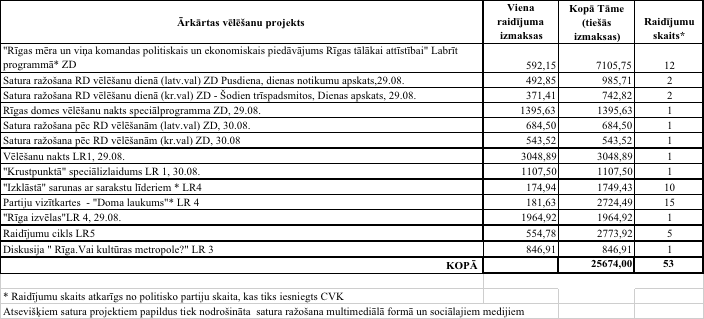 Piešķirtie finanšu līdzekļi raidījumu veidošanai tiks izmantoti LTV un LSM.LV satura izveidei, atspoguļojot Rīgas domes vēlēšanas daudzveidīgos, dažādu demogrāfisko grupu mērķauditorijai adresētos formātos latviešu valodā, kā arī mazākumtautību auditorijai. Informētas vēlētāju izvēles veicināšanai Rīgas domes darbības analīze tiks atspoguļota pētnieciskās žurnālistikas žanrā, vēlētāju aktivitātes veicināšanai tiks veidotas izbraukuma reportāžas un tiešraides no dažādām Rīgas apkaimēm. Partiju un to izvirzīto mēra kandidātu programmu un piedāvājuma salīdzinājumam tiks rīkotas kandidātu diskusijas. Tiks veikts arī sabiedriskās domas pētījums par vēlētāju izvēlēm un to ietekmējošajiem faktoriem (mediji, partiju komunikācijas stils u.c.).Detalizēts izdevumu aprēķins: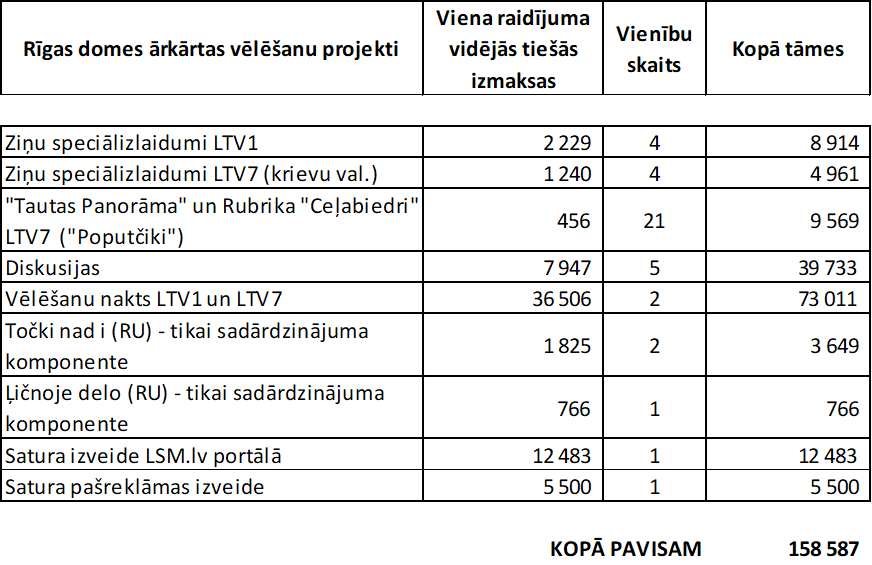 Finanšu resursu izlietojuma sadalījums provizoriski tiek plānots šādā mēnešu un ekonomisko kategoriju kodu (EKK) dalījumā: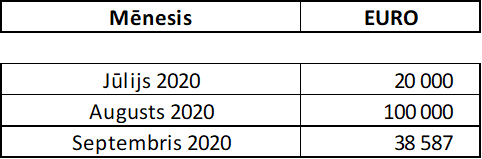 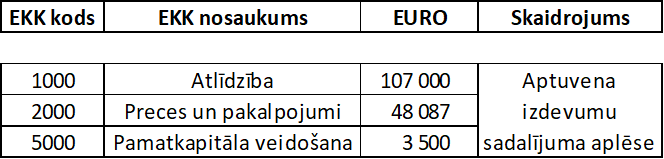 Nacionālā elektronisko plašsaziņas līdzekļu padome, lai nodrošinātu sabiedrībai iespēju saņemt daudzpusīgu informāciju un viedokļus par 2020.gada Rīgas domes ārkārtas vēlēšanām komerciālajos elektroniskajos plašsaziņas līdzekļos, konkursa kārtībā nodod komerciālajiem elektroniskajiem plašsaziņas līdzekļiem daļu sabiedriskā pasūtījuma, lai visām sabiedrības grupām pilnvērtīgi sniegtu plašu un daudzpusīgu informāciju saistībā ar 2020.gada Rīgas domes ārkārtas vēlēšanām. Nepieciešamais finansējuma apjoms – 75 000 euro ir pamatots, balstoties uz iepriekšējo pieredzi priekšvēlēšanu periodā, nodrošinot plašas un daudzpusīgas informācijas atspoguļošanu komerciālajos elektroniskajos plašsaziņas līdzekļos sabiedriskā pasūtījuma ietvaros. Provizoriski ir paredzēts izveidot un pārraidīt 16 sabiedriskā pasūtījuma satura vienības komerciālajos elektroniskajos plašsaziņas līdzekļos. Pieredze liecina, ka Rīgas domes velēšanās piedalās visas lielākās politiskās partijas, par kuru politisko piedāvājumu ir būtiski informēt. Rīgas pašvaldības vēlēšanās var piedalīties gandrīz puse balsstiesīgo Latvijas iedzīvotāju, līdz ar to tās var salīdzināt ar valsts mēroga vēlēšanām.  Saskaņā ar Ministru kabineta 2020.gada 10.marta rīkojumu Nr.100 „Par finanšu līdzekļu piešķiršanu no valsts budžeta programmas „Līdzekļi neparedzētiem gadījumiem”” Nacionālajai elektronisko plašsaziņas līdzekļu padomei tika piešķirti līdzekļi papildu pakalpojumu audio un audiovizuālā satura analīzes nodrošināšanai 3 449 euro apmērā. Saeima 2020.gada 20.martā pieņēma grozījumus Rīgas domes atlaišanas likumā (stājās spēkā 2020.gada 22.martā), kas sākotnēji paredzēja, ka Rīgas domes vēlēšanas notiks 2020.gada 6.jūnijā. Uzsākot priekšvēlēšanu aģitācijas perioda monitoringu līdz 2020.gada 21.martam, tika iztērēti 1 255,97 euro no piešķirtajiem līdzekļiem. Lai nodrošinātu pilnvērtīgu jaunā priekšvēlēšanu aģitācijas perioda monitoringa veikšanu no 2020.gada 7.jūlija līdz 29.augustam, sakarā ar to, ka Saeima 2020.gada 16.aprīlī pieņēma grozījumus Rīgas domes atlaišanas likumā (stājās spēkā 2020.gada 18.aprīlī), pārceļot Rīgas domes ārkārtas vēlēšanu norisi uz 2020.gada 29.augustu, ir nepieciešami papildu līdzekļi 1 256 euro apmērā. Pretējā gadījumā Nacionālajai elektronisko plašsaziņas līdzekļu padomei nebūs līdzekļu, lai pilnvērtīgi veiktu priekšvēlēšanu aģitācijas perioda monitoringu.Lai nodrošinātu sabiedriskā pasūtījuma plānā 2020.gadam neietvertā oriģinālsatura raidapjomu par 2020.gada Rīgas domes ārkārtas vēlēšanām, LR kopā nepieciešami 25 674 euro. Detalizēts izdevumu aprēķins:Piešķirtie finanšu līdzekļi raidījumu veidošanai tiks izmantoti LTV un LSM.LV satura izveidei, atspoguļojot Rīgas domes vēlēšanas daudzveidīgos, dažādu demogrāfisko grupu mērķauditorijai adresētos formātos latviešu valodā, kā arī mazākumtautību auditorijai. Informētas vēlētāju izvēles veicināšanai Rīgas domes darbības analīze tiks atspoguļota pētnieciskās žurnālistikas žanrā, vēlētāju aktivitātes veicināšanai tiks veidotas izbraukuma reportāžas un tiešraides no dažādām Rīgas apkaimēm. Partiju un to izvirzīto mēra kandidātu programmu un piedāvājuma salīdzinājumam tiks rīkotas kandidātu diskusijas. Tiks veikts arī sabiedriskās domas pētījums par vēlētāju izvēlēm un to ietekmējošajiem faktoriem (mediji, partiju komunikācijas stils u.c.).Detalizēts izdevumu aprēķins:Finanšu resursu izlietojuma sadalījums provizoriski tiek plānots šādā mēnešu un ekonomisko kategoriju kodu (EKK) dalījumā:Nacionālā elektronisko plašsaziņas līdzekļu padome, lai nodrošinātu sabiedrībai iespēju saņemt daudzpusīgu informāciju un viedokļus par 2020.gada Rīgas domes ārkārtas vēlēšanām komerciālajos elektroniskajos plašsaziņas līdzekļos, konkursa kārtībā nodod komerciālajiem elektroniskajiem plašsaziņas līdzekļiem daļu sabiedriskā pasūtījuma, lai visām sabiedrības grupām pilnvērtīgi sniegtu plašu un daudzpusīgu informāciju saistībā ar 2020.gada Rīgas domes ārkārtas vēlēšanām. Nepieciešamais finansējuma apjoms – 75 000 euro ir pamatots, balstoties uz iepriekšējo pieredzi priekšvēlēšanu periodā, nodrošinot plašas un daudzpusīgas informācijas atspoguļošanu komerciālajos elektroniskajos plašsaziņas līdzekļos sabiedriskā pasūtījuma ietvaros. Provizoriski ir paredzēts izveidot un pārraidīt 16 sabiedriskā pasūtījuma satura vienības komerciālajos elektroniskajos plašsaziņas līdzekļos. Pieredze liecina, ka Rīgas domes velēšanās piedalās visas lielākās politiskās partijas, par kuru politisko piedāvājumu ir būtiski informēt. Rīgas pašvaldības vēlēšanās var piedalīties gandrīz puse balsstiesīgo Latvijas iedzīvotāju, līdz ar to tās var salīdzināt ar valsts mēroga vēlēšanām.  Saskaņā ar Ministru kabineta 2020.gada 10.marta rīkojumu Nr.100 „Par finanšu līdzekļu piešķiršanu no valsts budžeta programmas „Līdzekļi neparedzētiem gadījumiem”” Nacionālajai elektronisko plašsaziņas līdzekļu padomei tika piešķirti līdzekļi papildu pakalpojumu audio un audiovizuālā satura analīzes nodrošināšanai 3 449 euro apmērā. Saeima 2020.gada 20.martā pieņēma grozījumus Rīgas domes atlaišanas likumā (stājās spēkā 2020.gada 22.martā), kas sākotnēji paredzēja, ka Rīgas domes vēlēšanas notiks 2020.gada 6.jūnijā. Uzsākot priekšvēlēšanu aģitācijas perioda monitoringu līdz 2020.gada 21.martam, tika iztērēti 1 255,97 euro no piešķirtajiem līdzekļiem. Lai nodrošinātu pilnvērtīgu jaunā priekšvēlēšanu aģitācijas perioda monitoringa veikšanu no 2020.gada 7.jūlija līdz 29.augustam, sakarā ar to, ka Saeima 2020.gada 16.aprīlī pieņēma grozījumus Rīgas domes atlaišanas likumā (stājās spēkā 2020.gada 18.aprīlī), pārceļot Rīgas domes ārkārtas vēlēšanu norisi uz 2020.gada 29.augustu, ir nepieciešami papildu līdzekļi 1 256 euro apmērā. Pretējā gadījumā Nacionālajai elektronisko plašsaziņas līdzekļu padomei nebūs līdzekļu, lai pilnvērtīgi veiktu priekšvēlēšanu aģitācijas perioda monitoringu.Lai nodrošinātu sabiedriskā pasūtījuma plānā 2020.gadam neietvertā oriģinālsatura raidapjomu par 2020.gada Rīgas domes ārkārtas vēlēšanām, LR kopā nepieciešami 25 674 euro. Detalizēts izdevumu aprēķins:Piešķirtie finanšu līdzekļi raidījumu veidošanai tiks izmantoti LTV un LSM.LV satura izveidei, atspoguļojot Rīgas domes vēlēšanas daudzveidīgos, dažādu demogrāfisko grupu mērķauditorijai adresētos formātos latviešu valodā, kā arī mazākumtautību auditorijai. Informētas vēlētāju izvēles veicināšanai Rīgas domes darbības analīze tiks atspoguļota pētnieciskās žurnālistikas žanrā, vēlētāju aktivitātes veicināšanai tiks veidotas izbraukuma reportāžas un tiešraides no dažādām Rīgas apkaimēm. Partiju un to izvirzīto mēra kandidātu programmu un piedāvājuma salīdzinājumam tiks rīkotas kandidātu diskusijas. Tiks veikts arī sabiedriskās domas pētījums par vēlētāju izvēlēm un to ietekmējošajiem faktoriem (mediji, partiju komunikācijas stils u.c.).Detalizēts izdevumu aprēķins:Finanšu resursu izlietojuma sadalījums provizoriski tiek plānots šādā mēnešu un ekonomisko kategoriju kodu (EKK) dalījumā:Nacionālā elektronisko plašsaziņas līdzekļu padome, lai nodrošinātu sabiedrībai iespēju saņemt daudzpusīgu informāciju un viedokļus par 2020.gada Rīgas domes ārkārtas vēlēšanām komerciālajos elektroniskajos plašsaziņas līdzekļos, konkursa kārtībā nodod komerciālajiem elektroniskajiem plašsaziņas līdzekļiem daļu sabiedriskā pasūtījuma, lai visām sabiedrības grupām pilnvērtīgi sniegtu plašu un daudzpusīgu informāciju saistībā ar 2020.gada Rīgas domes ārkārtas vēlēšanām. Nepieciešamais finansējuma apjoms – 75 000 euro ir pamatots, balstoties uz iepriekšējo pieredzi priekšvēlēšanu periodā, nodrošinot plašas un daudzpusīgas informācijas atspoguļošanu komerciālajos elektroniskajos plašsaziņas līdzekļos sabiedriskā pasūtījuma ietvaros. Provizoriski ir paredzēts izveidot un pārraidīt 16 sabiedriskā pasūtījuma satura vienības komerciālajos elektroniskajos plašsaziņas līdzekļos. Pieredze liecina, ka Rīgas domes velēšanās piedalās visas lielākās politiskās partijas, par kuru politisko piedāvājumu ir būtiski informēt. Rīgas pašvaldības vēlēšanās var piedalīties gandrīz puse balsstiesīgo Latvijas iedzīvotāju, līdz ar to tās var salīdzināt ar valsts mēroga vēlēšanām.  Saskaņā ar Ministru kabineta 2020.gada 10.marta rīkojumu Nr.100 „Par finanšu līdzekļu piešķiršanu no valsts budžeta programmas „Līdzekļi neparedzētiem gadījumiem”” Nacionālajai elektronisko plašsaziņas līdzekļu padomei tika piešķirti līdzekļi papildu pakalpojumu audio un audiovizuālā satura analīzes nodrošināšanai 3 449 euro apmērā. Saeima 2020.gada 20.martā pieņēma grozījumus Rīgas domes atlaišanas likumā (stājās spēkā 2020.gada 22.martā), kas sākotnēji paredzēja, ka Rīgas domes vēlēšanas notiks 2020.gada 6.jūnijā. Uzsākot priekšvēlēšanu aģitācijas perioda monitoringu līdz 2020.gada 21.martam, tika iztērēti 1 255,97 euro no piešķirtajiem līdzekļiem. Lai nodrošinātu pilnvērtīgu jaunā priekšvēlēšanu aģitācijas perioda monitoringa veikšanu no 2020.gada 7.jūlija līdz 29.augustam, sakarā ar to, ka Saeima 2020.gada 16.aprīlī pieņēma grozījumus Rīgas domes atlaišanas likumā (stājās spēkā 2020.gada 18.aprīlī), pārceļot Rīgas domes ārkārtas vēlēšanu norisi uz 2020.gada 29.augustu, ir nepieciešami papildu līdzekļi 1 256 euro apmērā. Pretējā gadījumā Nacionālajai elektronisko plašsaziņas līdzekļu padomei nebūs līdzekļu, lai pilnvērtīgi veiktu priekšvēlēšanu aģitācijas perioda monitoringu.Lai nodrošinātu sabiedriskā pasūtījuma plānā 2020.gadam neietvertā oriģinālsatura raidapjomu par 2020.gada Rīgas domes ārkārtas vēlēšanām, LR kopā nepieciešami 25 674 euro. Detalizēts izdevumu aprēķins:Piešķirtie finanšu līdzekļi raidījumu veidošanai tiks izmantoti LTV un LSM.LV satura izveidei, atspoguļojot Rīgas domes vēlēšanas daudzveidīgos, dažādu demogrāfisko grupu mērķauditorijai adresētos formātos latviešu valodā, kā arī mazākumtautību auditorijai. Informētas vēlētāju izvēles veicināšanai Rīgas domes darbības analīze tiks atspoguļota pētnieciskās žurnālistikas žanrā, vēlētāju aktivitātes veicināšanai tiks veidotas izbraukuma reportāžas un tiešraides no dažādām Rīgas apkaimēm. Partiju un to izvirzīto mēra kandidātu programmu un piedāvājuma salīdzinājumam tiks rīkotas kandidātu diskusijas. Tiks veikts arī sabiedriskās domas pētījums par vēlētāju izvēlēm un to ietekmējošajiem faktoriem (mediji, partiju komunikācijas stils u.c.).Detalizēts izdevumu aprēķins:Finanšu resursu izlietojuma sadalījums provizoriski tiek plānots šādā mēnešu un ekonomisko kategoriju kodu (EKK) dalījumā:Nacionālā elektronisko plašsaziņas līdzekļu padome, lai nodrošinātu sabiedrībai iespēju saņemt daudzpusīgu informāciju un viedokļus par 2020.gada Rīgas domes ārkārtas vēlēšanām komerciālajos elektroniskajos plašsaziņas līdzekļos, konkursa kārtībā nodod komerciālajiem elektroniskajiem plašsaziņas līdzekļiem daļu sabiedriskā pasūtījuma, lai visām sabiedrības grupām pilnvērtīgi sniegtu plašu un daudzpusīgu informāciju saistībā ar 2020.gada Rīgas domes ārkārtas vēlēšanām. Nepieciešamais finansējuma apjoms – 75 000 euro ir pamatots, balstoties uz iepriekšējo pieredzi priekšvēlēšanu periodā, nodrošinot plašas un daudzpusīgas informācijas atspoguļošanu komerciālajos elektroniskajos plašsaziņas līdzekļos sabiedriskā pasūtījuma ietvaros. Provizoriski ir paredzēts izveidot un pārraidīt 16 sabiedriskā pasūtījuma satura vienības komerciālajos elektroniskajos plašsaziņas līdzekļos. Pieredze liecina, ka Rīgas domes velēšanās piedalās visas lielākās politiskās partijas, par kuru politisko piedāvājumu ir būtiski informēt. Rīgas pašvaldības vēlēšanās var piedalīties gandrīz puse balsstiesīgo Latvijas iedzīvotāju, līdz ar to tās var salīdzināt ar valsts mēroga vēlēšanām.  Saskaņā ar Ministru kabineta 2020.gada 10.marta rīkojumu Nr.100 „Par finanšu līdzekļu piešķiršanu no valsts budžeta programmas „Līdzekļi neparedzētiem gadījumiem”” Nacionālajai elektronisko plašsaziņas līdzekļu padomei tika piešķirti līdzekļi papildu pakalpojumu audio un audiovizuālā satura analīzes nodrošināšanai 3 449 euro apmērā. Saeima 2020.gada 20.martā pieņēma grozījumus Rīgas domes atlaišanas likumā (stājās spēkā 2020.gada 22.martā), kas sākotnēji paredzēja, ka Rīgas domes vēlēšanas notiks 2020.gada 6.jūnijā. Uzsākot priekšvēlēšanu aģitācijas perioda monitoringu līdz 2020.gada 21.martam, tika iztērēti 1 255,97 euro no piešķirtajiem līdzekļiem. Lai nodrošinātu pilnvērtīgu jaunā priekšvēlēšanu aģitācijas perioda monitoringa veikšanu no 2020.gada 7.jūlija līdz 29.augustam, sakarā ar to, ka Saeima 2020.gada 16.aprīlī pieņēma grozījumus Rīgas domes atlaišanas likumā (stājās spēkā 2020.gada 18.aprīlī), pārceļot Rīgas domes ārkārtas vēlēšanu norisi uz 2020.gada 29.augustu, ir nepieciešami papildu līdzekļi 1 256 euro apmērā. Pretējā gadījumā Nacionālajai elektronisko plašsaziņas līdzekļu padomei nebūs līdzekļu, lai pilnvērtīgi veiktu priekšvēlēšanu aģitācijas perioda monitoringu.Lai nodrošinātu sabiedriskā pasūtījuma plānā 2020.gadam neietvertā oriģinālsatura raidapjomu par 2020.gada Rīgas domes ārkārtas vēlēšanām, LR kopā nepieciešami 25 674 euro. Detalizēts izdevumu aprēķins:Piešķirtie finanšu līdzekļi raidījumu veidošanai tiks izmantoti LTV un LSM.LV satura izveidei, atspoguļojot Rīgas domes vēlēšanas daudzveidīgos, dažādu demogrāfisko grupu mērķauditorijai adresētos formātos latviešu valodā, kā arī mazākumtautību auditorijai. Informētas vēlētāju izvēles veicināšanai Rīgas domes darbības analīze tiks atspoguļota pētnieciskās žurnālistikas žanrā, vēlētāju aktivitātes veicināšanai tiks veidotas izbraukuma reportāžas un tiešraides no dažādām Rīgas apkaimēm. Partiju un to izvirzīto mēra kandidātu programmu un piedāvājuma salīdzinājumam tiks rīkotas kandidātu diskusijas. Tiks veikts arī sabiedriskās domas pētījums par vēlētāju izvēlēm un to ietekmējošajiem faktoriem (mediji, partiju komunikācijas stils u.c.).Detalizēts izdevumu aprēķins:Finanšu resursu izlietojuma sadalījums provizoriski tiek plānots šādā mēnešu un ekonomisko kategoriju kodu (EKK) dalījumā:Nacionālā elektronisko plašsaziņas līdzekļu padome, lai nodrošinātu sabiedrībai iespēju saņemt daudzpusīgu informāciju un viedokļus par 2020.gada Rīgas domes ārkārtas vēlēšanām komerciālajos elektroniskajos plašsaziņas līdzekļos, konkursa kārtībā nodod komerciālajiem elektroniskajiem plašsaziņas līdzekļiem daļu sabiedriskā pasūtījuma, lai visām sabiedrības grupām pilnvērtīgi sniegtu plašu un daudzpusīgu informāciju saistībā ar 2020.gada Rīgas domes ārkārtas vēlēšanām. Nepieciešamais finansējuma apjoms – 75 000 euro ir pamatots, balstoties uz iepriekšējo pieredzi priekšvēlēšanu periodā, nodrošinot plašas un daudzpusīgas informācijas atspoguļošanu komerciālajos elektroniskajos plašsaziņas līdzekļos sabiedriskā pasūtījuma ietvaros. Provizoriski ir paredzēts izveidot un pārraidīt 16 sabiedriskā pasūtījuma satura vienības komerciālajos elektroniskajos plašsaziņas līdzekļos. Pieredze liecina, ka Rīgas domes velēšanās piedalās visas lielākās politiskās partijas, par kuru politisko piedāvājumu ir būtiski informēt. Rīgas pašvaldības vēlēšanās var piedalīties gandrīz puse balsstiesīgo Latvijas iedzīvotāju, līdz ar to tās var salīdzināt ar valsts mēroga vēlēšanām.  Saskaņā ar Ministru kabineta 2020.gada 10.marta rīkojumu Nr.100 „Par finanšu līdzekļu piešķiršanu no valsts budžeta programmas „Līdzekļi neparedzētiem gadījumiem”” Nacionālajai elektronisko plašsaziņas līdzekļu padomei tika piešķirti līdzekļi papildu pakalpojumu audio un audiovizuālā satura analīzes nodrošināšanai 3 449 euro apmērā. Saeima 2020.gada 20.martā pieņēma grozījumus Rīgas domes atlaišanas likumā (stājās spēkā 2020.gada 22.martā), kas sākotnēji paredzēja, ka Rīgas domes vēlēšanas notiks 2020.gada 6.jūnijā. Uzsākot priekšvēlēšanu aģitācijas perioda monitoringu līdz 2020.gada 21.martam, tika iztērēti 1 255,97 euro no piešķirtajiem līdzekļiem. Lai nodrošinātu pilnvērtīgu jaunā priekšvēlēšanu aģitācijas perioda monitoringa veikšanu no 2020.gada 7.jūlija līdz 29.augustam, sakarā ar to, ka Saeima 2020.gada 16.aprīlī pieņēma grozījumus Rīgas domes atlaišanas likumā (stājās spēkā 2020.gada 18.aprīlī), pārceļot Rīgas domes ārkārtas vēlēšanu norisi uz 2020.gada 29.augustu, ir nepieciešami papildu līdzekļi 1 256 euro apmērā. Pretējā gadījumā Nacionālajai elektronisko plašsaziņas līdzekļu padomei nebūs līdzekļu, lai pilnvērtīgi veiktu priekšvēlēšanu aģitācijas perioda monitoringu.Lai nodrošinātu sabiedriskā pasūtījuma plānā 2020.gadam neietvertā oriģinālsatura raidapjomu par 2020.gada Rīgas domes ārkārtas vēlēšanām, LR kopā nepieciešami 25 674 euro. Detalizēts izdevumu aprēķins:Piešķirtie finanšu līdzekļi raidījumu veidošanai tiks izmantoti LTV un LSM.LV satura izveidei, atspoguļojot Rīgas domes vēlēšanas daudzveidīgos, dažādu demogrāfisko grupu mērķauditorijai adresētos formātos latviešu valodā, kā arī mazākumtautību auditorijai. Informētas vēlētāju izvēles veicināšanai Rīgas domes darbības analīze tiks atspoguļota pētnieciskās žurnālistikas žanrā, vēlētāju aktivitātes veicināšanai tiks veidotas izbraukuma reportāžas un tiešraides no dažādām Rīgas apkaimēm. Partiju un to izvirzīto mēra kandidātu programmu un piedāvājuma salīdzinājumam tiks rīkotas kandidātu diskusijas. Tiks veikts arī sabiedriskās domas pētījums par vēlētāju izvēlēm un to ietekmējošajiem faktoriem (mediji, partiju komunikācijas stils u.c.).Detalizēts izdevumu aprēķins:Finanšu resursu izlietojuma sadalījums provizoriski tiek plānots šādā mēnešu un ekonomisko kategoriju kodu (EKK) dalījumā:Nacionālā elektronisko plašsaziņas līdzekļu padome, lai nodrošinātu sabiedrībai iespēju saņemt daudzpusīgu informāciju un viedokļus par 2020.gada Rīgas domes ārkārtas vēlēšanām komerciālajos elektroniskajos plašsaziņas līdzekļos, konkursa kārtībā nodod komerciālajiem elektroniskajiem plašsaziņas līdzekļiem daļu sabiedriskā pasūtījuma, lai visām sabiedrības grupām pilnvērtīgi sniegtu plašu un daudzpusīgu informāciju saistībā ar 2020.gada Rīgas domes ārkārtas vēlēšanām. Nepieciešamais finansējuma apjoms – 75 000 euro ir pamatots, balstoties uz iepriekšējo pieredzi priekšvēlēšanu periodā, nodrošinot plašas un daudzpusīgas informācijas atspoguļošanu komerciālajos elektroniskajos plašsaziņas līdzekļos sabiedriskā pasūtījuma ietvaros. Provizoriski ir paredzēts izveidot un pārraidīt 16 sabiedriskā pasūtījuma satura vienības komerciālajos elektroniskajos plašsaziņas līdzekļos. Pieredze liecina, ka Rīgas domes velēšanās piedalās visas lielākās politiskās partijas, par kuru politisko piedāvājumu ir būtiski informēt. Rīgas pašvaldības vēlēšanās var piedalīties gandrīz puse balsstiesīgo Latvijas iedzīvotāju, līdz ar to tās var salīdzināt ar valsts mēroga vēlēšanām.  Saskaņā ar Ministru kabineta 2020.gada 10.marta rīkojumu Nr.100 „Par finanšu līdzekļu piešķiršanu no valsts budžeta programmas „Līdzekļi neparedzētiem gadījumiem”” Nacionālajai elektronisko plašsaziņas līdzekļu padomei tika piešķirti līdzekļi papildu pakalpojumu audio un audiovizuālā satura analīzes nodrošināšanai 3 449 euro apmērā. Saeima 2020.gada 20.martā pieņēma grozījumus Rīgas domes atlaišanas likumā (stājās spēkā 2020.gada 22.martā), kas sākotnēji paredzēja, ka Rīgas domes vēlēšanas notiks 2020.gada 6.jūnijā. Uzsākot priekšvēlēšanu aģitācijas perioda monitoringu līdz 2020.gada 21.martam, tika iztērēti 1 255,97 euro no piešķirtajiem līdzekļiem. Lai nodrošinātu pilnvērtīgu jaunā priekšvēlēšanu aģitācijas perioda monitoringa veikšanu no 2020.gada 7.jūlija līdz 29.augustam, sakarā ar to, ka Saeima 2020.gada 16.aprīlī pieņēma grozījumus Rīgas domes atlaišanas likumā (stājās spēkā 2020.gada 18.aprīlī), pārceļot Rīgas domes ārkārtas vēlēšanu norisi uz 2020.gada 29.augustu, ir nepieciešami papildu līdzekļi 1 256 euro apmērā. Pretējā gadījumā Nacionālajai elektronisko plašsaziņas līdzekļu padomei nebūs līdzekļu, lai pilnvērtīgi veiktu priekšvēlēšanu aģitācijas perioda monitoringu.Lai nodrošinātu sabiedriskā pasūtījuma plānā 2020.gadam neietvertā oriģinālsatura raidapjomu par 2020.gada Rīgas domes ārkārtas vēlēšanām, LR kopā nepieciešami 25 674 euro. Detalizēts izdevumu aprēķins:Piešķirtie finanšu līdzekļi raidījumu veidošanai tiks izmantoti LTV un LSM.LV satura izveidei, atspoguļojot Rīgas domes vēlēšanas daudzveidīgos, dažādu demogrāfisko grupu mērķauditorijai adresētos formātos latviešu valodā, kā arī mazākumtautību auditorijai. Informētas vēlētāju izvēles veicināšanai Rīgas domes darbības analīze tiks atspoguļota pētnieciskās žurnālistikas žanrā, vēlētāju aktivitātes veicināšanai tiks veidotas izbraukuma reportāžas un tiešraides no dažādām Rīgas apkaimēm. Partiju un to izvirzīto mēra kandidātu programmu un piedāvājuma salīdzinājumam tiks rīkotas kandidātu diskusijas. Tiks veikts arī sabiedriskās domas pētījums par vēlētāju izvēlēm un to ietekmējošajiem faktoriem (mediji, partiju komunikācijas stils u.c.).Detalizēts izdevumu aprēķins:Finanšu resursu izlietojuma sadalījums provizoriski tiek plānots šādā mēnešu un ekonomisko kategoriju kodu (EKK) dalījumā:Nacionālā elektronisko plašsaziņas līdzekļu padome, lai nodrošinātu sabiedrībai iespēju saņemt daudzpusīgu informāciju un viedokļus par 2020.gada Rīgas domes ārkārtas vēlēšanām komerciālajos elektroniskajos plašsaziņas līdzekļos, konkursa kārtībā nodod komerciālajiem elektroniskajiem plašsaziņas līdzekļiem daļu sabiedriskā pasūtījuma, lai visām sabiedrības grupām pilnvērtīgi sniegtu plašu un daudzpusīgu informāciju saistībā ar 2020.gada Rīgas domes ārkārtas vēlēšanām. Nepieciešamais finansējuma apjoms – 75 000 euro ir pamatots, balstoties uz iepriekšējo pieredzi priekšvēlēšanu periodā, nodrošinot plašas un daudzpusīgas informācijas atspoguļošanu komerciālajos elektroniskajos plašsaziņas līdzekļos sabiedriskā pasūtījuma ietvaros. Provizoriski ir paredzēts izveidot un pārraidīt 16 sabiedriskā pasūtījuma satura vienības komerciālajos elektroniskajos plašsaziņas līdzekļos. Pieredze liecina, ka Rīgas domes velēšanās piedalās visas lielākās politiskās partijas, par kuru politisko piedāvājumu ir būtiski informēt. Rīgas pašvaldības vēlēšanās var piedalīties gandrīz puse balsstiesīgo Latvijas iedzīvotāju, līdz ar to tās var salīdzināt ar valsts mēroga vēlēšanām.  Saskaņā ar Ministru kabineta 2020.gada 10.marta rīkojumu Nr.100 „Par finanšu līdzekļu piešķiršanu no valsts budžeta programmas „Līdzekļi neparedzētiem gadījumiem”” Nacionālajai elektronisko plašsaziņas līdzekļu padomei tika piešķirti līdzekļi papildu pakalpojumu audio un audiovizuālā satura analīzes nodrošināšanai 3 449 euro apmērā. Saeima 2020.gada 20.martā pieņēma grozījumus Rīgas domes atlaišanas likumā (stājās spēkā 2020.gada 22.martā), kas sākotnēji paredzēja, ka Rīgas domes vēlēšanas notiks 2020.gada 6.jūnijā. Uzsākot priekšvēlēšanu aģitācijas perioda monitoringu līdz 2020.gada 21.martam, tika iztērēti 1 255,97 euro no piešķirtajiem līdzekļiem. Lai nodrošinātu pilnvērtīgu jaunā priekšvēlēšanu aģitācijas perioda monitoringa veikšanu no 2020.gada 7.jūlija līdz 29.augustam, sakarā ar to, ka Saeima 2020.gada 16.aprīlī pieņēma grozījumus Rīgas domes atlaišanas likumā (stājās spēkā 2020.gada 18.aprīlī), pārceļot Rīgas domes ārkārtas vēlēšanu norisi uz 2020.gada 29.augustu, ir nepieciešami papildu līdzekļi 1 256 euro apmērā. Pretējā gadījumā Nacionālajai elektronisko plašsaziņas līdzekļu padomei nebūs līdzekļu, lai pilnvērtīgi veiktu priekšvēlēšanu aģitācijas perioda monitoringu.6.1. detalizēts ieņēmumu aprēķinsLai nodrošinātu sabiedriskā pasūtījuma plānā 2020.gadam neietvertā oriģinālsatura raidapjomu par 2020.gada Rīgas domes ārkārtas vēlēšanām, LR kopā nepieciešami 25 674 euro. Detalizēts izdevumu aprēķins:Piešķirtie finanšu līdzekļi raidījumu veidošanai tiks izmantoti LTV un LSM.LV satura izveidei, atspoguļojot Rīgas domes vēlēšanas daudzveidīgos, dažādu demogrāfisko grupu mērķauditorijai adresētos formātos latviešu valodā, kā arī mazākumtautību auditorijai. Informētas vēlētāju izvēles veicināšanai Rīgas domes darbības analīze tiks atspoguļota pētnieciskās žurnālistikas žanrā, vēlētāju aktivitātes veicināšanai tiks veidotas izbraukuma reportāžas un tiešraides no dažādām Rīgas apkaimēm. Partiju un to izvirzīto mēra kandidātu programmu un piedāvājuma salīdzinājumam tiks rīkotas kandidātu diskusijas. Tiks veikts arī sabiedriskās domas pētījums par vēlētāju izvēlēm un to ietekmējošajiem faktoriem (mediji, partiju komunikācijas stils u.c.).Detalizēts izdevumu aprēķins:Finanšu resursu izlietojuma sadalījums provizoriski tiek plānots šādā mēnešu un ekonomisko kategoriju kodu (EKK) dalījumā:Nacionālā elektronisko plašsaziņas līdzekļu padome, lai nodrošinātu sabiedrībai iespēju saņemt daudzpusīgu informāciju un viedokļus par 2020.gada Rīgas domes ārkārtas vēlēšanām komerciālajos elektroniskajos plašsaziņas līdzekļos, konkursa kārtībā nodod komerciālajiem elektroniskajiem plašsaziņas līdzekļiem daļu sabiedriskā pasūtījuma, lai visām sabiedrības grupām pilnvērtīgi sniegtu plašu un daudzpusīgu informāciju saistībā ar 2020.gada Rīgas domes ārkārtas vēlēšanām. Nepieciešamais finansējuma apjoms – 75 000 euro ir pamatots, balstoties uz iepriekšējo pieredzi priekšvēlēšanu periodā, nodrošinot plašas un daudzpusīgas informācijas atspoguļošanu komerciālajos elektroniskajos plašsaziņas līdzekļos sabiedriskā pasūtījuma ietvaros. Provizoriski ir paredzēts izveidot un pārraidīt 16 sabiedriskā pasūtījuma satura vienības komerciālajos elektroniskajos plašsaziņas līdzekļos. Pieredze liecina, ka Rīgas domes velēšanās piedalās visas lielākās politiskās partijas, par kuru politisko piedāvājumu ir būtiski informēt. Rīgas pašvaldības vēlēšanās var piedalīties gandrīz puse balsstiesīgo Latvijas iedzīvotāju, līdz ar to tās var salīdzināt ar valsts mēroga vēlēšanām.  Saskaņā ar Ministru kabineta 2020.gada 10.marta rīkojumu Nr.100 „Par finanšu līdzekļu piešķiršanu no valsts budžeta programmas „Līdzekļi neparedzētiem gadījumiem”” Nacionālajai elektronisko plašsaziņas līdzekļu padomei tika piešķirti līdzekļi papildu pakalpojumu audio un audiovizuālā satura analīzes nodrošināšanai 3 449 euro apmērā. Saeima 2020.gada 20.martā pieņēma grozījumus Rīgas domes atlaišanas likumā (stājās spēkā 2020.gada 22.martā), kas sākotnēji paredzēja, ka Rīgas domes vēlēšanas notiks 2020.gada 6.jūnijā. Uzsākot priekšvēlēšanu aģitācijas perioda monitoringu līdz 2020.gada 21.martam, tika iztērēti 1 255,97 euro no piešķirtajiem līdzekļiem. Lai nodrošinātu pilnvērtīgu jaunā priekšvēlēšanu aģitācijas perioda monitoringa veikšanu no 2020.gada 7.jūlija līdz 29.augustam, sakarā ar to, ka Saeima 2020.gada 16.aprīlī pieņēma grozījumus Rīgas domes atlaišanas likumā (stājās spēkā 2020.gada 18.aprīlī), pārceļot Rīgas domes ārkārtas vēlēšanu norisi uz 2020.gada 29.augustu, ir nepieciešami papildu līdzekļi 1 256 euro apmērā. Pretējā gadījumā Nacionālajai elektronisko plašsaziņas līdzekļu padomei nebūs līdzekļu, lai pilnvērtīgi veiktu priekšvēlēšanu aģitācijas perioda monitoringu.Lai nodrošinātu sabiedriskā pasūtījuma plānā 2020.gadam neietvertā oriģinālsatura raidapjomu par 2020.gada Rīgas domes ārkārtas vēlēšanām, LR kopā nepieciešami 25 674 euro. Detalizēts izdevumu aprēķins:Piešķirtie finanšu līdzekļi raidījumu veidošanai tiks izmantoti LTV un LSM.LV satura izveidei, atspoguļojot Rīgas domes vēlēšanas daudzveidīgos, dažādu demogrāfisko grupu mērķauditorijai adresētos formātos latviešu valodā, kā arī mazākumtautību auditorijai. Informētas vēlētāju izvēles veicināšanai Rīgas domes darbības analīze tiks atspoguļota pētnieciskās žurnālistikas žanrā, vēlētāju aktivitātes veicināšanai tiks veidotas izbraukuma reportāžas un tiešraides no dažādām Rīgas apkaimēm. Partiju un to izvirzīto mēra kandidātu programmu un piedāvājuma salīdzinājumam tiks rīkotas kandidātu diskusijas. Tiks veikts arī sabiedriskās domas pētījums par vēlētāju izvēlēm un to ietekmējošajiem faktoriem (mediji, partiju komunikācijas stils u.c.).Detalizēts izdevumu aprēķins:Finanšu resursu izlietojuma sadalījums provizoriski tiek plānots šādā mēnešu un ekonomisko kategoriju kodu (EKK) dalījumā:Nacionālā elektronisko plašsaziņas līdzekļu padome, lai nodrošinātu sabiedrībai iespēju saņemt daudzpusīgu informāciju un viedokļus par 2020.gada Rīgas domes ārkārtas vēlēšanām komerciālajos elektroniskajos plašsaziņas līdzekļos, konkursa kārtībā nodod komerciālajiem elektroniskajiem plašsaziņas līdzekļiem daļu sabiedriskā pasūtījuma, lai visām sabiedrības grupām pilnvērtīgi sniegtu plašu un daudzpusīgu informāciju saistībā ar 2020.gada Rīgas domes ārkārtas vēlēšanām. Nepieciešamais finansējuma apjoms – 75 000 euro ir pamatots, balstoties uz iepriekšējo pieredzi priekšvēlēšanu periodā, nodrošinot plašas un daudzpusīgas informācijas atspoguļošanu komerciālajos elektroniskajos plašsaziņas līdzekļos sabiedriskā pasūtījuma ietvaros. Provizoriski ir paredzēts izveidot un pārraidīt 16 sabiedriskā pasūtījuma satura vienības komerciālajos elektroniskajos plašsaziņas līdzekļos. Pieredze liecina, ka Rīgas domes velēšanās piedalās visas lielākās politiskās partijas, par kuru politisko piedāvājumu ir būtiski informēt. Rīgas pašvaldības vēlēšanās var piedalīties gandrīz puse balsstiesīgo Latvijas iedzīvotāju, līdz ar to tās var salīdzināt ar valsts mēroga vēlēšanām.  Saskaņā ar Ministru kabineta 2020.gada 10.marta rīkojumu Nr.100 „Par finanšu līdzekļu piešķiršanu no valsts budžeta programmas „Līdzekļi neparedzētiem gadījumiem”” Nacionālajai elektronisko plašsaziņas līdzekļu padomei tika piešķirti līdzekļi papildu pakalpojumu audio un audiovizuālā satura analīzes nodrošināšanai 3 449 euro apmērā. Saeima 2020.gada 20.martā pieņēma grozījumus Rīgas domes atlaišanas likumā (stājās spēkā 2020.gada 22.martā), kas sākotnēji paredzēja, ka Rīgas domes vēlēšanas notiks 2020.gada 6.jūnijā. Uzsākot priekšvēlēšanu aģitācijas perioda monitoringu līdz 2020.gada 21.martam, tika iztērēti 1 255,97 euro no piešķirtajiem līdzekļiem. Lai nodrošinātu pilnvērtīgu jaunā priekšvēlēšanu aģitācijas perioda monitoringa veikšanu no 2020.gada 7.jūlija līdz 29.augustam, sakarā ar to, ka Saeima 2020.gada 16.aprīlī pieņēma grozījumus Rīgas domes atlaišanas likumā (stājās spēkā 2020.gada 18.aprīlī), pārceļot Rīgas domes ārkārtas vēlēšanu norisi uz 2020.gada 29.augustu, ir nepieciešami papildu līdzekļi 1 256 euro apmērā. Pretējā gadījumā Nacionālajai elektronisko plašsaziņas līdzekļu padomei nebūs līdzekļu, lai pilnvērtīgi veiktu priekšvēlēšanu aģitācijas perioda monitoringu.Lai nodrošinātu sabiedriskā pasūtījuma plānā 2020.gadam neietvertā oriģinālsatura raidapjomu par 2020.gada Rīgas domes ārkārtas vēlēšanām, LR kopā nepieciešami 25 674 euro. Detalizēts izdevumu aprēķins:Piešķirtie finanšu līdzekļi raidījumu veidošanai tiks izmantoti LTV un LSM.LV satura izveidei, atspoguļojot Rīgas domes vēlēšanas daudzveidīgos, dažādu demogrāfisko grupu mērķauditorijai adresētos formātos latviešu valodā, kā arī mazākumtautību auditorijai. Informētas vēlētāju izvēles veicināšanai Rīgas domes darbības analīze tiks atspoguļota pētnieciskās žurnālistikas žanrā, vēlētāju aktivitātes veicināšanai tiks veidotas izbraukuma reportāžas un tiešraides no dažādām Rīgas apkaimēm. Partiju un to izvirzīto mēra kandidātu programmu un piedāvājuma salīdzinājumam tiks rīkotas kandidātu diskusijas. Tiks veikts arī sabiedriskās domas pētījums par vēlētāju izvēlēm un to ietekmējošajiem faktoriem (mediji, partiju komunikācijas stils u.c.).Detalizēts izdevumu aprēķins:Finanšu resursu izlietojuma sadalījums provizoriski tiek plānots šādā mēnešu un ekonomisko kategoriju kodu (EKK) dalījumā:Nacionālā elektronisko plašsaziņas līdzekļu padome, lai nodrošinātu sabiedrībai iespēju saņemt daudzpusīgu informāciju un viedokļus par 2020.gada Rīgas domes ārkārtas vēlēšanām komerciālajos elektroniskajos plašsaziņas līdzekļos, konkursa kārtībā nodod komerciālajiem elektroniskajiem plašsaziņas līdzekļiem daļu sabiedriskā pasūtījuma, lai visām sabiedrības grupām pilnvērtīgi sniegtu plašu un daudzpusīgu informāciju saistībā ar 2020.gada Rīgas domes ārkārtas vēlēšanām. Nepieciešamais finansējuma apjoms – 75 000 euro ir pamatots, balstoties uz iepriekšējo pieredzi priekšvēlēšanu periodā, nodrošinot plašas un daudzpusīgas informācijas atspoguļošanu komerciālajos elektroniskajos plašsaziņas līdzekļos sabiedriskā pasūtījuma ietvaros. Provizoriski ir paredzēts izveidot un pārraidīt 16 sabiedriskā pasūtījuma satura vienības komerciālajos elektroniskajos plašsaziņas līdzekļos. Pieredze liecina, ka Rīgas domes velēšanās piedalās visas lielākās politiskās partijas, par kuru politisko piedāvājumu ir būtiski informēt. Rīgas pašvaldības vēlēšanās var piedalīties gandrīz puse balsstiesīgo Latvijas iedzīvotāju, līdz ar to tās var salīdzināt ar valsts mēroga vēlēšanām.  Saskaņā ar Ministru kabineta 2020.gada 10.marta rīkojumu Nr.100 „Par finanšu līdzekļu piešķiršanu no valsts budžeta programmas „Līdzekļi neparedzētiem gadījumiem”” Nacionālajai elektronisko plašsaziņas līdzekļu padomei tika piešķirti līdzekļi papildu pakalpojumu audio un audiovizuālā satura analīzes nodrošināšanai 3 449 euro apmērā. Saeima 2020.gada 20.martā pieņēma grozījumus Rīgas domes atlaišanas likumā (stājās spēkā 2020.gada 22.martā), kas sākotnēji paredzēja, ka Rīgas domes vēlēšanas notiks 2020.gada 6.jūnijā. Uzsākot priekšvēlēšanu aģitācijas perioda monitoringu līdz 2020.gada 21.martam, tika iztērēti 1 255,97 euro no piešķirtajiem līdzekļiem. Lai nodrošinātu pilnvērtīgu jaunā priekšvēlēšanu aģitācijas perioda monitoringa veikšanu no 2020.gada 7.jūlija līdz 29.augustam, sakarā ar to, ka Saeima 2020.gada 16.aprīlī pieņēma grozījumus Rīgas domes atlaišanas likumā (stājās spēkā 2020.gada 18.aprīlī), pārceļot Rīgas domes ārkārtas vēlēšanu norisi uz 2020.gada 29.augustu, ir nepieciešami papildu līdzekļi 1 256 euro apmērā. Pretējā gadījumā Nacionālajai elektronisko plašsaziņas līdzekļu padomei nebūs līdzekļu, lai pilnvērtīgi veiktu priekšvēlēšanu aģitācijas perioda monitoringu.Lai nodrošinātu sabiedriskā pasūtījuma plānā 2020.gadam neietvertā oriģinālsatura raidapjomu par 2020.gada Rīgas domes ārkārtas vēlēšanām, LR kopā nepieciešami 25 674 euro. Detalizēts izdevumu aprēķins:Piešķirtie finanšu līdzekļi raidījumu veidošanai tiks izmantoti LTV un LSM.LV satura izveidei, atspoguļojot Rīgas domes vēlēšanas daudzveidīgos, dažādu demogrāfisko grupu mērķauditorijai adresētos formātos latviešu valodā, kā arī mazākumtautību auditorijai. Informētas vēlētāju izvēles veicināšanai Rīgas domes darbības analīze tiks atspoguļota pētnieciskās žurnālistikas žanrā, vēlētāju aktivitātes veicināšanai tiks veidotas izbraukuma reportāžas un tiešraides no dažādām Rīgas apkaimēm. Partiju un to izvirzīto mēra kandidātu programmu un piedāvājuma salīdzinājumam tiks rīkotas kandidātu diskusijas. Tiks veikts arī sabiedriskās domas pētījums par vēlētāju izvēlēm un to ietekmējošajiem faktoriem (mediji, partiju komunikācijas stils u.c.).Detalizēts izdevumu aprēķins:Finanšu resursu izlietojuma sadalījums provizoriski tiek plānots šādā mēnešu un ekonomisko kategoriju kodu (EKK) dalījumā:Nacionālā elektronisko plašsaziņas līdzekļu padome, lai nodrošinātu sabiedrībai iespēju saņemt daudzpusīgu informāciju un viedokļus par 2020.gada Rīgas domes ārkārtas vēlēšanām komerciālajos elektroniskajos plašsaziņas līdzekļos, konkursa kārtībā nodod komerciālajiem elektroniskajiem plašsaziņas līdzekļiem daļu sabiedriskā pasūtījuma, lai visām sabiedrības grupām pilnvērtīgi sniegtu plašu un daudzpusīgu informāciju saistībā ar 2020.gada Rīgas domes ārkārtas vēlēšanām. Nepieciešamais finansējuma apjoms – 75 000 euro ir pamatots, balstoties uz iepriekšējo pieredzi priekšvēlēšanu periodā, nodrošinot plašas un daudzpusīgas informācijas atspoguļošanu komerciālajos elektroniskajos plašsaziņas līdzekļos sabiedriskā pasūtījuma ietvaros. Provizoriski ir paredzēts izveidot un pārraidīt 16 sabiedriskā pasūtījuma satura vienības komerciālajos elektroniskajos plašsaziņas līdzekļos. Pieredze liecina, ka Rīgas domes velēšanās piedalās visas lielākās politiskās partijas, par kuru politisko piedāvājumu ir būtiski informēt. Rīgas pašvaldības vēlēšanās var piedalīties gandrīz puse balsstiesīgo Latvijas iedzīvotāju, līdz ar to tās var salīdzināt ar valsts mēroga vēlēšanām.  Saskaņā ar Ministru kabineta 2020.gada 10.marta rīkojumu Nr.100 „Par finanšu līdzekļu piešķiršanu no valsts budžeta programmas „Līdzekļi neparedzētiem gadījumiem”” Nacionālajai elektronisko plašsaziņas līdzekļu padomei tika piešķirti līdzekļi papildu pakalpojumu audio un audiovizuālā satura analīzes nodrošināšanai 3 449 euro apmērā. Saeima 2020.gada 20.martā pieņēma grozījumus Rīgas domes atlaišanas likumā (stājās spēkā 2020.gada 22.martā), kas sākotnēji paredzēja, ka Rīgas domes vēlēšanas notiks 2020.gada 6.jūnijā. Uzsākot priekšvēlēšanu aģitācijas perioda monitoringu līdz 2020.gada 21.martam, tika iztērēti 1 255,97 euro no piešķirtajiem līdzekļiem. Lai nodrošinātu pilnvērtīgu jaunā priekšvēlēšanu aģitācijas perioda monitoringa veikšanu no 2020.gada 7.jūlija līdz 29.augustam, sakarā ar to, ka Saeima 2020.gada 16.aprīlī pieņēma grozījumus Rīgas domes atlaišanas likumā (stājās spēkā 2020.gada 18.aprīlī), pārceļot Rīgas domes ārkārtas vēlēšanu norisi uz 2020.gada 29.augustu, ir nepieciešami papildu līdzekļi 1 256 euro apmērā. Pretējā gadījumā Nacionālajai elektronisko plašsaziņas līdzekļu padomei nebūs līdzekļu, lai pilnvērtīgi veiktu priekšvēlēšanu aģitācijas perioda monitoringu.Lai nodrošinātu sabiedriskā pasūtījuma plānā 2020.gadam neietvertā oriģinālsatura raidapjomu par 2020.gada Rīgas domes ārkārtas vēlēšanām, LR kopā nepieciešami 25 674 euro. Detalizēts izdevumu aprēķins:Piešķirtie finanšu līdzekļi raidījumu veidošanai tiks izmantoti LTV un LSM.LV satura izveidei, atspoguļojot Rīgas domes vēlēšanas daudzveidīgos, dažādu demogrāfisko grupu mērķauditorijai adresētos formātos latviešu valodā, kā arī mazākumtautību auditorijai. Informētas vēlētāju izvēles veicināšanai Rīgas domes darbības analīze tiks atspoguļota pētnieciskās žurnālistikas žanrā, vēlētāju aktivitātes veicināšanai tiks veidotas izbraukuma reportāžas un tiešraides no dažādām Rīgas apkaimēm. Partiju un to izvirzīto mēra kandidātu programmu un piedāvājuma salīdzinājumam tiks rīkotas kandidātu diskusijas. Tiks veikts arī sabiedriskās domas pētījums par vēlētāju izvēlēm un to ietekmējošajiem faktoriem (mediji, partiju komunikācijas stils u.c.).Detalizēts izdevumu aprēķins:Finanšu resursu izlietojuma sadalījums provizoriski tiek plānots šādā mēnešu un ekonomisko kategoriju kodu (EKK) dalījumā:Nacionālā elektronisko plašsaziņas līdzekļu padome, lai nodrošinātu sabiedrībai iespēju saņemt daudzpusīgu informāciju un viedokļus par 2020.gada Rīgas domes ārkārtas vēlēšanām komerciālajos elektroniskajos plašsaziņas līdzekļos, konkursa kārtībā nodod komerciālajiem elektroniskajiem plašsaziņas līdzekļiem daļu sabiedriskā pasūtījuma, lai visām sabiedrības grupām pilnvērtīgi sniegtu plašu un daudzpusīgu informāciju saistībā ar 2020.gada Rīgas domes ārkārtas vēlēšanām. Nepieciešamais finansējuma apjoms – 75 000 euro ir pamatots, balstoties uz iepriekšējo pieredzi priekšvēlēšanu periodā, nodrošinot plašas un daudzpusīgas informācijas atspoguļošanu komerciālajos elektroniskajos plašsaziņas līdzekļos sabiedriskā pasūtījuma ietvaros. Provizoriski ir paredzēts izveidot un pārraidīt 16 sabiedriskā pasūtījuma satura vienības komerciālajos elektroniskajos plašsaziņas līdzekļos. Pieredze liecina, ka Rīgas domes velēšanās piedalās visas lielākās politiskās partijas, par kuru politisko piedāvājumu ir būtiski informēt. Rīgas pašvaldības vēlēšanās var piedalīties gandrīz puse balsstiesīgo Latvijas iedzīvotāju, līdz ar to tās var salīdzināt ar valsts mēroga vēlēšanām.  Saskaņā ar Ministru kabineta 2020.gada 10.marta rīkojumu Nr.100 „Par finanšu līdzekļu piešķiršanu no valsts budžeta programmas „Līdzekļi neparedzētiem gadījumiem”” Nacionālajai elektronisko plašsaziņas līdzekļu padomei tika piešķirti līdzekļi papildu pakalpojumu audio un audiovizuālā satura analīzes nodrošināšanai 3 449 euro apmērā. Saeima 2020.gada 20.martā pieņēma grozījumus Rīgas domes atlaišanas likumā (stājās spēkā 2020.gada 22.martā), kas sākotnēji paredzēja, ka Rīgas domes vēlēšanas notiks 2020.gada 6.jūnijā. Uzsākot priekšvēlēšanu aģitācijas perioda monitoringu līdz 2020.gada 21.martam, tika iztērēti 1 255,97 euro no piešķirtajiem līdzekļiem. Lai nodrošinātu pilnvērtīgu jaunā priekšvēlēšanu aģitācijas perioda monitoringa veikšanu no 2020.gada 7.jūlija līdz 29.augustam, sakarā ar to, ka Saeima 2020.gada 16.aprīlī pieņēma grozījumus Rīgas domes atlaišanas likumā (stājās spēkā 2020.gada 18.aprīlī), pārceļot Rīgas domes ārkārtas vēlēšanu norisi uz 2020.gada 29.augustu, ir nepieciešami papildu līdzekļi 1 256 euro apmērā. Pretējā gadījumā Nacionālajai elektronisko plašsaziņas līdzekļu padomei nebūs līdzekļu, lai pilnvērtīgi veiktu priekšvēlēšanu aģitācijas perioda monitoringu.Lai nodrošinātu sabiedriskā pasūtījuma plānā 2020.gadam neietvertā oriģinālsatura raidapjomu par 2020.gada Rīgas domes ārkārtas vēlēšanām, LR kopā nepieciešami 25 674 euro. Detalizēts izdevumu aprēķins:Piešķirtie finanšu līdzekļi raidījumu veidošanai tiks izmantoti LTV un LSM.LV satura izveidei, atspoguļojot Rīgas domes vēlēšanas daudzveidīgos, dažādu demogrāfisko grupu mērķauditorijai adresētos formātos latviešu valodā, kā arī mazākumtautību auditorijai. Informētas vēlētāju izvēles veicināšanai Rīgas domes darbības analīze tiks atspoguļota pētnieciskās žurnālistikas žanrā, vēlētāju aktivitātes veicināšanai tiks veidotas izbraukuma reportāžas un tiešraides no dažādām Rīgas apkaimēm. Partiju un to izvirzīto mēra kandidātu programmu un piedāvājuma salīdzinājumam tiks rīkotas kandidātu diskusijas. Tiks veikts arī sabiedriskās domas pētījums par vēlētāju izvēlēm un to ietekmējošajiem faktoriem (mediji, partiju komunikācijas stils u.c.).Detalizēts izdevumu aprēķins:Finanšu resursu izlietojuma sadalījums provizoriski tiek plānots šādā mēnešu un ekonomisko kategoriju kodu (EKK) dalījumā:Nacionālā elektronisko plašsaziņas līdzekļu padome, lai nodrošinātu sabiedrībai iespēju saņemt daudzpusīgu informāciju un viedokļus par 2020.gada Rīgas domes ārkārtas vēlēšanām komerciālajos elektroniskajos plašsaziņas līdzekļos, konkursa kārtībā nodod komerciālajiem elektroniskajiem plašsaziņas līdzekļiem daļu sabiedriskā pasūtījuma, lai visām sabiedrības grupām pilnvērtīgi sniegtu plašu un daudzpusīgu informāciju saistībā ar 2020.gada Rīgas domes ārkārtas vēlēšanām. Nepieciešamais finansējuma apjoms – 75 000 euro ir pamatots, balstoties uz iepriekšējo pieredzi priekšvēlēšanu periodā, nodrošinot plašas un daudzpusīgas informācijas atspoguļošanu komerciālajos elektroniskajos plašsaziņas līdzekļos sabiedriskā pasūtījuma ietvaros. Provizoriski ir paredzēts izveidot un pārraidīt 16 sabiedriskā pasūtījuma satura vienības komerciālajos elektroniskajos plašsaziņas līdzekļos. Pieredze liecina, ka Rīgas domes velēšanās piedalās visas lielākās politiskās partijas, par kuru politisko piedāvājumu ir būtiski informēt. Rīgas pašvaldības vēlēšanās var piedalīties gandrīz puse balsstiesīgo Latvijas iedzīvotāju, līdz ar to tās var salīdzināt ar valsts mēroga vēlēšanām.  Saskaņā ar Ministru kabineta 2020.gada 10.marta rīkojumu Nr.100 „Par finanšu līdzekļu piešķiršanu no valsts budžeta programmas „Līdzekļi neparedzētiem gadījumiem”” Nacionālajai elektronisko plašsaziņas līdzekļu padomei tika piešķirti līdzekļi papildu pakalpojumu audio un audiovizuālā satura analīzes nodrošināšanai 3 449 euro apmērā. Saeima 2020.gada 20.martā pieņēma grozījumus Rīgas domes atlaišanas likumā (stājās spēkā 2020.gada 22.martā), kas sākotnēji paredzēja, ka Rīgas domes vēlēšanas notiks 2020.gada 6.jūnijā. Uzsākot priekšvēlēšanu aģitācijas perioda monitoringu līdz 2020.gada 21.martam, tika iztērēti 1 255,97 euro no piešķirtajiem līdzekļiem. Lai nodrošinātu pilnvērtīgu jaunā priekšvēlēšanu aģitācijas perioda monitoringa veikšanu no 2020.gada 7.jūlija līdz 29.augustam, sakarā ar to, ka Saeima 2020.gada 16.aprīlī pieņēma grozījumus Rīgas domes atlaišanas likumā (stājās spēkā 2020.gada 18.aprīlī), pārceļot Rīgas domes ārkārtas vēlēšanu norisi uz 2020.gada 29.augustu, ir nepieciešami papildu līdzekļi 1 256 euro apmērā. Pretējā gadījumā Nacionālajai elektronisko plašsaziņas līdzekļu padomei nebūs līdzekļu, lai pilnvērtīgi veiktu priekšvēlēšanu aģitācijas perioda monitoringu.Lai nodrošinātu sabiedriskā pasūtījuma plānā 2020.gadam neietvertā oriģinālsatura raidapjomu par 2020.gada Rīgas domes ārkārtas vēlēšanām, LR kopā nepieciešami 25 674 euro. Detalizēts izdevumu aprēķins:Piešķirtie finanšu līdzekļi raidījumu veidošanai tiks izmantoti LTV un LSM.LV satura izveidei, atspoguļojot Rīgas domes vēlēšanas daudzveidīgos, dažādu demogrāfisko grupu mērķauditorijai adresētos formātos latviešu valodā, kā arī mazākumtautību auditorijai. Informētas vēlētāju izvēles veicināšanai Rīgas domes darbības analīze tiks atspoguļota pētnieciskās žurnālistikas žanrā, vēlētāju aktivitātes veicināšanai tiks veidotas izbraukuma reportāžas un tiešraides no dažādām Rīgas apkaimēm. Partiju un to izvirzīto mēra kandidātu programmu un piedāvājuma salīdzinājumam tiks rīkotas kandidātu diskusijas. Tiks veikts arī sabiedriskās domas pētījums par vēlētāju izvēlēm un to ietekmējošajiem faktoriem (mediji, partiju komunikācijas stils u.c.).Detalizēts izdevumu aprēķins:Finanšu resursu izlietojuma sadalījums provizoriski tiek plānots šādā mēnešu un ekonomisko kategoriju kodu (EKK) dalījumā:Nacionālā elektronisko plašsaziņas līdzekļu padome, lai nodrošinātu sabiedrībai iespēju saņemt daudzpusīgu informāciju un viedokļus par 2020.gada Rīgas domes ārkārtas vēlēšanām komerciālajos elektroniskajos plašsaziņas līdzekļos, konkursa kārtībā nodod komerciālajiem elektroniskajiem plašsaziņas līdzekļiem daļu sabiedriskā pasūtījuma, lai visām sabiedrības grupām pilnvērtīgi sniegtu plašu un daudzpusīgu informāciju saistībā ar 2020.gada Rīgas domes ārkārtas vēlēšanām. Nepieciešamais finansējuma apjoms – 75 000 euro ir pamatots, balstoties uz iepriekšējo pieredzi priekšvēlēšanu periodā, nodrošinot plašas un daudzpusīgas informācijas atspoguļošanu komerciālajos elektroniskajos plašsaziņas līdzekļos sabiedriskā pasūtījuma ietvaros. Provizoriski ir paredzēts izveidot un pārraidīt 16 sabiedriskā pasūtījuma satura vienības komerciālajos elektroniskajos plašsaziņas līdzekļos. Pieredze liecina, ka Rīgas domes velēšanās piedalās visas lielākās politiskās partijas, par kuru politisko piedāvājumu ir būtiski informēt. Rīgas pašvaldības vēlēšanās var piedalīties gandrīz puse balsstiesīgo Latvijas iedzīvotāju, līdz ar to tās var salīdzināt ar valsts mēroga vēlēšanām.  Saskaņā ar Ministru kabineta 2020.gada 10.marta rīkojumu Nr.100 „Par finanšu līdzekļu piešķiršanu no valsts budžeta programmas „Līdzekļi neparedzētiem gadījumiem”” Nacionālajai elektronisko plašsaziņas līdzekļu padomei tika piešķirti līdzekļi papildu pakalpojumu audio un audiovizuālā satura analīzes nodrošināšanai 3 449 euro apmērā. Saeima 2020.gada 20.martā pieņēma grozījumus Rīgas domes atlaišanas likumā (stājās spēkā 2020.gada 22.martā), kas sākotnēji paredzēja, ka Rīgas domes vēlēšanas notiks 2020.gada 6.jūnijā. Uzsākot priekšvēlēšanu aģitācijas perioda monitoringu līdz 2020.gada 21.martam, tika iztērēti 1 255,97 euro no piešķirtajiem līdzekļiem. Lai nodrošinātu pilnvērtīgu jaunā priekšvēlēšanu aģitācijas perioda monitoringa veikšanu no 2020.gada 7.jūlija līdz 29.augustam, sakarā ar to, ka Saeima 2020.gada 16.aprīlī pieņēma grozījumus Rīgas domes atlaišanas likumā (stājās spēkā 2020.gada 18.aprīlī), pārceļot Rīgas domes ārkārtas vēlēšanu norisi uz 2020.gada 29.augustu, ir nepieciešami papildu līdzekļi 1 256 euro apmērā. Pretējā gadījumā Nacionālajai elektronisko plašsaziņas līdzekļu padomei nebūs līdzekļu, lai pilnvērtīgi veiktu priekšvēlēšanu aģitācijas perioda monitoringu.6.2. detalizēts izdevumu aprēķinsLai nodrošinātu sabiedriskā pasūtījuma plānā 2020.gadam neietvertā oriģinālsatura raidapjomu par 2020.gada Rīgas domes ārkārtas vēlēšanām, LR kopā nepieciešami 25 674 euro. Detalizēts izdevumu aprēķins:Piešķirtie finanšu līdzekļi raidījumu veidošanai tiks izmantoti LTV un LSM.LV satura izveidei, atspoguļojot Rīgas domes vēlēšanas daudzveidīgos, dažādu demogrāfisko grupu mērķauditorijai adresētos formātos latviešu valodā, kā arī mazākumtautību auditorijai. Informētas vēlētāju izvēles veicināšanai Rīgas domes darbības analīze tiks atspoguļota pētnieciskās žurnālistikas žanrā, vēlētāju aktivitātes veicināšanai tiks veidotas izbraukuma reportāžas un tiešraides no dažādām Rīgas apkaimēm. Partiju un to izvirzīto mēra kandidātu programmu un piedāvājuma salīdzinājumam tiks rīkotas kandidātu diskusijas. Tiks veikts arī sabiedriskās domas pētījums par vēlētāju izvēlēm un to ietekmējošajiem faktoriem (mediji, partiju komunikācijas stils u.c.).Detalizēts izdevumu aprēķins:Finanšu resursu izlietojuma sadalījums provizoriski tiek plānots šādā mēnešu un ekonomisko kategoriju kodu (EKK) dalījumā:Nacionālā elektronisko plašsaziņas līdzekļu padome, lai nodrošinātu sabiedrībai iespēju saņemt daudzpusīgu informāciju un viedokļus par 2020.gada Rīgas domes ārkārtas vēlēšanām komerciālajos elektroniskajos plašsaziņas līdzekļos, konkursa kārtībā nodod komerciālajiem elektroniskajiem plašsaziņas līdzekļiem daļu sabiedriskā pasūtījuma, lai visām sabiedrības grupām pilnvērtīgi sniegtu plašu un daudzpusīgu informāciju saistībā ar 2020.gada Rīgas domes ārkārtas vēlēšanām. Nepieciešamais finansējuma apjoms – 75 000 euro ir pamatots, balstoties uz iepriekšējo pieredzi priekšvēlēšanu periodā, nodrošinot plašas un daudzpusīgas informācijas atspoguļošanu komerciālajos elektroniskajos plašsaziņas līdzekļos sabiedriskā pasūtījuma ietvaros. Provizoriski ir paredzēts izveidot un pārraidīt 16 sabiedriskā pasūtījuma satura vienības komerciālajos elektroniskajos plašsaziņas līdzekļos. Pieredze liecina, ka Rīgas domes velēšanās piedalās visas lielākās politiskās partijas, par kuru politisko piedāvājumu ir būtiski informēt. Rīgas pašvaldības vēlēšanās var piedalīties gandrīz puse balsstiesīgo Latvijas iedzīvotāju, līdz ar to tās var salīdzināt ar valsts mēroga vēlēšanām.  Saskaņā ar Ministru kabineta 2020.gada 10.marta rīkojumu Nr.100 „Par finanšu līdzekļu piešķiršanu no valsts budžeta programmas „Līdzekļi neparedzētiem gadījumiem”” Nacionālajai elektronisko plašsaziņas līdzekļu padomei tika piešķirti līdzekļi papildu pakalpojumu audio un audiovizuālā satura analīzes nodrošināšanai 3 449 euro apmērā. Saeima 2020.gada 20.martā pieņēma grozījumus Rīgas domes atlaišanas likumā (stājās spēkā 2020.gada 22.martā), kas sākotnēji paredzēja, ka Rīgas domes vēlēšanas notiks 2020.gada 6.jūnijā. Uzsākot priekšvēlēšanu aģitācijas perioda monitoringu līdz 2020.gada 21.martam, tika iztērēti 1 255,97 euro no piešķirtajiem līdzekļiem. Lai nodrošinātu pilnvērtīgu jaunā priekšvēlēšanu aģitācijas perioda monitoringa veikšanu no 2020.gada 7.jūlija līdz 29.augustam, sakarā ar to, ka Saeima 2020.gada 16.aprīlī pieņēma grozījumus Rīgas domes atlaišanas likumā (stājās spēkā 2020.gada 18.aprīlī), pārceļot Rīgas domes ārkārtas vēlēšanu norisi uz 2020.gada 29.augustu, ir nepieciešami papildu līdzekļi 1 256 euro apmērā. Pretējā gadījumā Nacionālajai elektronisko plašsaziņas līdzekļu padomei nebūs līdzekļu, lai pilnvērtīgi veiktu priekšvēlēšanu aģitācijas perioda monitoringu.Lai nodrošinātu sabiedriskā pasūtījuma plānā 2020.gadam neietvertā oriģinālsatura raidapjomu par 2020.gada Rīgas domes ārkārtas vēlēšanām, LR kopā nepieciešami 25 674 euro. Detalizēts izdevumu aprēķins:Piešķirtie finanšu līdzekļi raidījumu veidošanai tiks izmantoti LTV un LSM.LV satura izveidei, atspoguļojot Rīgas domes vēlēšanas daudzveidīgos, dažādu demogrāfisko grupu mērķauditorijai adresētos formātos latviešu valodā, kā arī mazākumtautību auditorijai. Informētas vēlētāju izvēles veicināšanai Rīgas domes darbības analīze tiks atspoguļota pētnieciskās žurnālistikas žanrā, vēlētāju aktivitātes veicināšanai tiks veidotas izbraukuma reportāžas un tiešraides no dažādām Rīgas apkaimēm. Partiju un to izvirzīto mēra kandidātu programmu un piedāvājuma salīdzinājumam tiks rīkotas kandidātu diskusijas. Tiks veikts arī sabiedriskās domas pētījums par vēlētāju izvēlēm un to ietekmējošajiem faktoriem (mediji, partiju komunikācijas stils u.c.).Detalizēts izdevumu aprēķins:Finanšu resursu izlietojuma sadalījums provizoriski tiek plānots šādā mēnešu un ekonomisko kategoriju kodu (EKK) dalījumā:Nacionālā elektronisko plašsaziņas līdzekļu padome, lai nodrošinātu sabiedrībai iespēju saņemt daudzpusīgu informāciju un viedokļus par 2020.gada Rīgas domes ārkārtas vēlēšanām komerciālajos elektroniskajos plašsaziņas līdzekļos, konkursa kārtībā nodod komerciālajiem elektroniskajiem plašsaziņas līdzekļiem daļu sabiedriskā pasūtījuma, lai visām sabiedrības grupām pilnvērtīgi sniegtu plašu un daudzpusīgu informāciju saistībā ar 2020.gada Rīgas domes ārkārtas vēlēšanām. Nepieciešamais finansējuma apjoms – 75 000 euro ir pamatots, balstoties uz iepriekšējo pieredzi priekšvēlēšanu periodā, nodrošinot plašas un daudzpusīgas informācijas atspoguļošanu komerciālajos elektroniskajos plašsaziņas līdzekļos sabiedriskā pasūtījuma ietvaros. Provizoriski ir paredzēts izveidot un pārraidīt 16 sabiedriskā pasūtījuma satura vienības komerciālajos elektroniskajos plašsaziņas līdzekļos. Pieredze liecina, ka Rīgas domes velēšanās piedalās visas lielākās politiskās partijas, par kuru politisko piedāvājumu ir būtiski informēt. Rīgas pašvaldības vēlēšanās var piedalīties gandrīz puse balsstiesīgo Latvijas iedzīvotāju, līdz ar to tās var salīdzināt ar valsts mēroga vēlēšanām.  Saskaņā ar Ministru kabineta 2020.gada 10.marta rīkojumu Nr.100 „Par finanšu līdzekļu piešķiršanu no valsts budžeta programmas „Līdzekļi neparedzētiem gadījumiem”” Nacionālajai elektronisko plašsaziņas līdzekļu padomei tika piešķirti līdzekļi papildu pakalpojumu audio un audiovizuālā satura analīzes nodrošināšanai 3 449 euro apmērā. Saeima 2020.gada 20.martā pieņēma grozījumus Rīgas domes atlaišanas likumā (stājās spēkā 2020.gada 22.martā), kas sākotnēji paredzēja, ka Rīgas domes vēlēšanas notiks 2020.gada 6.jūnijā. Uzsākot priekšvēlēšanu aģitācijas perioda monitoringu līdz 2020.gada 21.martam, tika iztērēti 1 255,97 euro no piešķirtajiem līdzekļiem. Lai nodrošinātu pilnvērtīgu jaunā priekšvēlēšanu aģitācijas perioda monitoringa veikšanu no 2020.gada 7.jūlija līdz 29.augustam, sakarā ar to, ka Saeima 2020.gada 16.aprīlī pieņēma grozījumus Rīgas domes atlaišanas likumā (stājās spēkā 2020.gada 18.aprīlī), pārceļot Rīgas domes ārkārtas vēlēšanu norisi uz 2020.gada 29.augustu, ir nepieciešami papildu līdzekļi 1 256 euro apmērā. Pretējā gadījumā Nacionālajai elektronisko plašsaziņas līdzekļu padomei nebūs līdzekļu, lai pilnvērtīgi veiktu priekšvēlēšanu aģitācijas perioda monitoringu.Lai nodrošinātu sabiedriskā pasūtījuma plānā 2020.gadam neietvertā oriģinālsatura raidapjomu par 2020.gada Rīgas domes ārkārtas vēlēšanām, LR kopā nepieciešami 25 674 euro. Detalizēts izdevumu aprēķins:Piešķirtie finanšu līdzekļi raidījumu veidošanai tiks izmantoti LTV un LSM.LV satura izveidei, atspoguļojot Rīgas domes vēlēšanas daudzveidīgos, dažādu demogrāfisko grupu mērķauditorijai adresētos formātos latviešu valodā, kā arī mazākumtautību auditorijai. Informētas vēlētāju izvēles veicināšanai Rīgas domes darbības analīze tiks atspoguļota pētnieciskās žurnālistikas žanrā, vēlētāju aktivitātes veicināšanai tiks veidotas izbraukuma reportāžas un tiešraides no dažādām Rīgas apkaimēm. Partiju un to izvirzīto mēra kandidātu programmu un piedāvājuma salīdzinājumam tiks rīkotas kandidātu diskusijas. Tiks veikts arī sabiedriskās domas pētījums par vēlētāju izvēlēm un to ietekmējošajiem faktoriem (mediji, partiju komunikācijas stils u.c.).Detalizēts izdevumu aprēķins:Finanšu resursu izlietojuma sadalījums provizoriski tiek plānots šādā mēnešu un ekonomisko kategoriju kodu (EKK) dalījumā:Nacionālā elektronisko plašsaziņas līdzekļu padome, lai nodrošinātu sabiedrībai iespēju saņemt daudzpusīgu informāciju un viedokļus par 2020.gada Rīgas domes ārkārtas vēlēšanām komerciālajos elektroniskajos plašsaziņas līdzekļos, konkursa kārtībā nodod komerciālajiem elektroniskajiem plašsaziņas līdzekļiem daļu sabiedriskā pasūtījuma, lai visām sabiedrības grupām pilnvērtīgi sniegtu plašu un daudzpusīgu informāciju saistībā ar 2020.gada Rīgas domes ārkārtas vēlēšanām. Nepieciešamais finansējuma apjoms – 75 000 euro ir pamatots, balstoties uz iepriekšējo pieredzi priekšvēlēšanu periodā, nodrošinot plašas un daudzpusīgas informācijas atspoguļošanu komerciālajos elektroniskajos plašsaziņas līdzekļos sabiedriskā pasūtījuma ietvaros. Provizoriski ir paredzēts izveidot un pārraidīt 16 sabiedriskā pasūtījuma satura vienības komerciālajos elektroniskajos plašsaziņas līdzekļos. Pieredze liecina, ka Rīgas domes velēšanās piedalās visas lielākās politiskās partijas, par kuru politisko piedāvājumu ir būtiski informēt. Rīgas pašvaldības vēlēšanās var piedalīties gandrīz puse balsstiesīgo Latvijas iedzīvotāju, līdz ar to tās var salīdzināt ar valsts mēroga vēlēšanām.  Saskaņā ar Ministru kabineta 2020.gada 10.marta rīkojumu Nr.100 „Par finanšu līdzekļu piešķiršanu no valsts budžeta programmas „Līdzekļi neparedzētiem gadījumiem”” Nacionālajai elektronisko plašsaziņas līdzekļu padomei tika piešķirti līdzekļi papildu pakalpojumu audio un audiovizuālā satura analīzes nodrošināšanai 3 449 euro apmērā. Saeima 2020.gada 20.martā pieņēma grozījumus Rīgas domes atlaišanas likumā (stājās spēkā 2020.gada 22.martā), kas sākotnēji paredzēja, ka Rīgas domes vēlēšanas notiks 2020.gada 6.jūnijā. Uzsākot priekšvēlēšanu aģitācijas perioda monitoringu līdz 2020.gada 21.martam, tika iztērēti 1 255,97 euro no piešķirtajiem līdzekļiem. Lai nodrošinātu pilnvērtīgu jaunā priekšvēlēšanu aģitācijas perioda monitoringa veikšanu no 2020.gada 7.jūlija līdz 29.augustam, sakarā ar to, ka Saeima 2020.gada 16.aprīlī pieņēma grozījumus Rīgas domes atlaišanas likumā (stājās spēkā 2020.gada 18.aprīlī), pārceļot Rīgas domes ārkārtas vēlēšanu norisi uz 2020.gada 29.augustu, ir nepieciešami papildu līdzekļi 1 256 euro apmērā. Pretējā gadījumā Nacionālajai elektronisko plašsaziņas līdzekļu padomei nebūs līdzekļu, lai pilnvērtīgi veiktu priekšvēlēšanu aģitācijas perioda monitoringu.Lai nodrošinātu sabiedriskā pasūtījuma plānā 2020.gadam neietvertā oriģinālsatura raidapjomu par 2020.gada Rīgas domes ārkārtas vēlēšanām, LR kopā nepieciešami 25 674 euro. Detalizēts izdevumu aprēķins:Piešķirtie finanšu līdzekļi raidījumu veidošanai tiks izmantoti LTV un LSM.LV satura izveidei, atspoguļojot Rīgas domes vēlēšanas daudzveidīgos, dažādu demogrāfisko grupu mērķauditorijai adresētos formātos latviešu valodā, kā arī mazākumtautību auditorijai. Informētas vēlētāju izvēles veicināšanai Rīgas domes darbības analīze tiks atspoguļota pētnieciskās žurnālistikas žanrā, vēlētāju aktivitātes veicināšanai tiks veidotas izbraukuma reportāžas un tiešraides no dažādām Rīgas apkaimēm. Partiju un to izvirzīto mēra kandidātu programmu un piedāvājuma salīdzinājumam tiks rīkotas kandidātu diskusijas. Tiks veikts arī sabiedriskās domas pētījums par vēlētāju izvēlēm un to ietekmējošajiem faktoriem (mediji, partiju komunikācijas stils u.c.).Detalizēts izdevumu aprēķins:Finanšu resursu izlietojuma sadalījums provizoriski tiek plānots šādā mēnešu un ekonomisko kategoriju kodu (EKK) dalījumā:Nacionālā elektronisko plašsaziņas līdzekļu padome, lai nodrošinātu sabiedrībai iespēju saņemt daudzpusīgu informāciju un viedokļus par 2020.gada Rīgas domes ārkārtas vēlēšanām komerciālajos elektroniskajos plašsaziņas līdzekļos, konkursa kārtībā nodod komerciālajiem elektroniskajiem plašsaziņas līdzekļiem daļu sabiedriskā pasūtījuma, lai visām sabiedrības grupām pilnvērtīgi sniegtu plašu un daudzpusīgu informāciju saistībā ar 2020.gada Rīgas domes ārkārtas vēlēšanām. Nepieciešamais finansējuma apjoms – 75 000 euro ir pamatots, balstoties uz iepriekšējo pieredzi priekšvēlēšanu periodā, nodrošinot plašas un daudzpusīgas informācijas atspoguļošanu komerciālajos elektroniskajos plašsaziņas līdzekļos sabiedriskā pasūtījuma ietvaros. Provizoriski ir paredzēts izveidot un pārraidīt 16 sabiedriskā pasūtījuma satura vienības komerciālajos elektroniskajos plašsaziņas līdzekļos. Pieredze liecina, ka Rīgas domes velēšanās piedalās visas lielākās politiskās partijas, par kuru politisko piedāvājumu ir būtiski informēt. Rīgas pašvaldības vēlēšanās var piedalīties gandrīz puse balsstiesīgo Latvijas iedzīvotāju, līdz ar to tās var salīdzināt ar valsts mēroga vēlēšanām.  Saskaņā ar Ministru kabineta 2020.gada 10.marta rīkojumu Nr.100 „Par finanšu līdzekļu piešķiršanu no valsts budžeta programmas „Līdzekļi neparedzētiem gadījumiem”” Nacionālajai elektronisko plašsaziņas līdzekļu padomei tika piešķirti līdzekļi papildu pakalpojumu audio un audiovizuālā satura analīzes nodrošināšanai 3 449 euro apmērā. Saeima 2020.gada 20.martā pieņēma grozījumus Rīgas domes atlaišanas likumā (stājās spēkā 2020.gada 22.martā), kas sākotnēji paredzēja, ka Rīgas domes vēlēšanas notiks 2020.gada 6.jūnijā. Uzsākot priekšvēlēšanu aģitācijas perioda monitoringu līdz 2020.gada 21.martam, tika iztērēti 1 255,97 euro no piešķirtajiem līdzekļiem. Lai nodrošinātu pilnvērtīgu jaunā priekšvēlēšanu aģitācijas perioda monitoringa veikšanu no 2020.gada 7.jūlija līdz 29.augustam, sakarā ar to, ka Saeima 2020.gada 16.aprīlī pieņēma grozījumus Rīgas domes atlaišanas likumā (stājās spēkā 2020.gada 18.aprīlī), pārceļot Rīgas domes ārkārtas vēlēšanu norisi uz 2020.gada 29.augustu, ir nepieciešami papildu līdzekļi 1 256 euro apmērā. Pretējā gadījumā Nacionālajai elektronisko plašsaziņas līdzekļu padomei nebūs līdzekļu, lai pilnvērtīgi veiktu priekšvēlēšanu aģitācijas perioda monitoringu.Lai nodrošinātu sabiedriskā pasūtījuma plānā 2020.gadam neietvertā oriģinālsatura raidapjomu par 2020.gada Rīgas domes ārkārtas vēlēšanām, LR kopā nepieciešami 25 674 euro. Detalizēts izdevumu aprēķins:Piešķirtie finanšu līdzekļi raidījumu veidošanai tiks izmantoti LTV un LSM.LV satura izveidei, atspoguļojot Rīgas domes vēlēšanas daudzveidīgos, dažādu demogrāfisko grupu mērķauditorijai adresētos formātos latviešu valodā, kā arī mazākumtautību auditorijai. Informētas vēlētāju izvēles veicināšanai Rīgas domes darbības analīze tiks atspoguļota pētnieciskās žurnālistikas žanrā, vēlētāju aktivitātes veicināšanai tiks veidotas izbraukuma reportāžas un tiešraides no dažādām Rīgas apkaimēm. Partiju un to izvirzīto mēra kandidātu programmu un piedāvājuma salīdzinājumam tiks rīkotas kandidātu diskusijas. Tiks veikts arī sabiedriskās domas pētījums par vēlētāju izvēlēm un to ietekmējošajiem faktoriem (mediji, partiju komunikācijas stils u.c.).Detalizēts izdevumu aprēķins:Finanšu resursu izlietojuma sadalījums provizoriski tiek plānots šādā mēnešu un ekonomisko kategoriju kodu (EKK) dalījumā:Nacionālā elektronisko plašsaziņas līdzekļu padome, lai nodrošinātu sabiedrībai iespēju saņemt daudzpusīgu informāciju un viedokļus par 2020.gada Rīgas domes ārkārtas vēlēšanām komerciālajos elektroniskajos plašsaziņas līdzekļos, konkursa kārtībā nodod komerciālajiem elektroniskajiem plašsaziņas līdzekļiem daļu sabiedriskā pasūtījuma, lai visām sabiedrības grupām pilnvērtīgi sniegtu plašu un daudzpusīgu informāciju saistībā ar 2020.gada Rīgas domes ārkārtas vēlēšanām. Nepieciešamais finansējuma apjoms – 75 000 euro ir pamatots, balstoties uz iepriekšējo pieredzi priekšvēlēšanu periodā, nodrošinot plašas un daudzpusīgas informācijas atspoguļošanu komerciālajos elektroniskajos plašsaziņas līdzekļos sabiedriskā pasūtījuma ietvaros. Provizoriski ir paredzēts izveidot un pārraidīt 16 sabiedriskā pasūtījuma satura vienības komerciālajos elektroniskajos plašsaziņas līdzekļos. Pieredze liecina, ka Rīgas domes velēšanās piedalās visas lielākās politiskās partijas, par kuru politisko piedāvājumu ir būtiski informēt. Rīgas pašvaldības vēlēšanās var piedalīties gandrīz puse balsstiesīgo Latvijas iedzīvotāju, līdz ar to tās var salīdzināt ar valsts mēroga vēlēšanām.  Saskaņā ar Ministru kabineta 2020.gada 10.marta rīkojumu Nr.100 „Par finanšu līdzekļu piešķiršanu no valsts budžeta programmas „Līdzekļi neparedzētiem gadījumiem”” Nacionālajai elektronisko plašsaziņas līdzekļu padomei tika piešķirti līdzekļi papildu pakalpojumu audio un audiovizuālā satura analīzes nodrošināšanai 3 449 euro apmērā. Saeima 2020.gada 20.martā pieņēma grozījumus Rīgas domes atlaišanas likumā (stājās spēkā 2020.gada 22.martā), kas sākotnēji paredzēja, ka Rīgas domes vēlēšanas notiks 2020.gada 6.jūnijā. Uzsākot priekšvēlēšanu aģitācijas perioda monitoringu līdz 2020.gada 21.martam, tika iztērēti 1 255,97 euro no piešķirtajiem līdzekļiem. Lai nodrošinātu pilnvērtīgu jaunā priekšvēlēšanu aģitācijas perioda monitoringa veikšanu no 2020.gada 7.jūlija līdz 29.augustam, sakarā ar to, ka Saeima 2020.gada 16.aprīlī pieņēma grozījumus Rīgas domes atlaišanas likumā (stājās spēkā 2020.gada 18.aprīlī), pārceļot Rīgas domes ārkārtas vēlēšanu norisi uz 2020.gada 29.augustu, ir nepieciešami papildu līdzekļi 1 256 euro apmērā. Pretējā gadījumā Nacionālajai elektronisko plašsaziņas līdzekļu padomei nebūs līdzekļu, lai pilnvērtīgi veiktu priekšvēlēšanu aģitācijas perioda monitoringu.Lai nodrošinātu sabiedriskā pasūtījuma plānā 2020.gadam neietvertā oriģinālsatura raidapjomu par 2020.gada Rīgas domes ārkārtas vēlēšanām, LR kopā nepieciešami 25 674 euro. Detalizēts izdevumu aprēķins:Piešķirtie finanšu līdzekļi raidījumu veidošanai tiks izmantoti LTV un LSM.LV satura izveidei, atspoguļojot Rīgas domes vēlēšanas daudzveidīgos, dažādu demogrāfisko grupu mērķauditorijai adresētos formātos latviešu valodā, kā arī mazākumtautību auditorijai. Informētas vēlētāju izvēles veicināšanai Rīgas domes darbības analīze tiks atspoguļota pētnieciskās žurnālistikas žanrā, vēlētāju aktivitātes veicināšanai tiks veidotas izbraukuma reportāžas un tiešraides no dažādām Rīgas apkaimēm. Partiju un to izvirzīto mēra kandidātu programmu un piedāvājuma salīdzinājumam tiks rīkotas kandidātu diskusijas. Tiks veikts arī sabiedriskās domas pētījums par vēlētāju izvēlēm un to ietekmējošajiem faktoriem (mediji, partiju komunikācijas stils u.c.).Detalizēts izdevumu aprēķins:Finanšu resursu izlietojuma sadalījums provizoriski tiek plānots šādā mēnešu un ekonomisko kategoriju kodu (EKK) dalījumā:Nacionālā elektronisko plašsaziņas līdzekļu padome, lai nodrošinātu sabiedrībai iespēju saņemt daudzpusīgu informāciju un viedokļus par 2020.gada Rīgas domes ārkārtas vēlēšanām komerciālajos elektroniskajos plašsaziņas līdzekļos, konkursa kārtībā nodod komerciālajiem elektroniskajiem plašsaziņas līdzekļiem daļu sabiedriskā pasūtījuma, lai visām sabiedrības grupām pilnvērtīgi sniegtu plašu un daudzpusīgu informāciju saistībā ar 2020.gada Rīgas domes ārkārtas vēlēšanām. Nepieciešamais finansējuma apjoms – 75 000 euro ir pamatots, balstoties uz iepriekšējo pieredzi priekšvēlēšanu periodā, nodrošinot plašas un daudzpusīgas informācijas atspoguļošanu komerciālajos elektroniskajos plašsaziņas līdzekļos sabiedriskā pasūtījuma ietvaros. Provizoriski ir paredzēts izveidot un pārraidīt 16 sabiedriskā pasūtījuma satura vienības komerciālajos elektroniskajos plašsaziņas līdzekļos. Pieredze liecina, ka Rīgas domes velēšanās piedalās visas lielākās politiskās partijas, par kuru politisko piedāvājumu ir būtiski informēt. Rīgas pašvaldības vēlēšanās var piedalīties gandrīz puse balsstiesīgo Latvijas iedzīvotāju, līdz ar to tās var salīdzināt ar valsts mēroga vēlēšanām.  Saskaņā ar Ministru kabineta 2020.gada 10.marta rīkojumu Nr.100 „Par finanšu līdzekļu piešķiršanu no valsts budžeta programmas „Līdzekļi neparedzētiem gadījumiem”” Nacionālajai elektronisko plašsaziņas līdzekļu padomei tika piešķirti līdzekļi papildu pakalpojumu audio un audiovizuālā satura analīzes nodrošināšanai 3 449 euro apmērā. Saeima 2020.gada 20.martā pieņēma grozījumus Rīgas domes atlaišanas likumā (stājās spēkā 2020.gada 22.martā), kas sākotnēji paredzēja, ka Rīgas domes vēlēšanas notiks 2020.gada 6.jūnijā. Uzsākot priekšvēlēšanu aģitācijas perioda monitoringu līdz 2020.gada 21.martam, tika iztērēti 1 255,97 euro no piešķirtajiem līdzekļiem. Lai nodrošinātu pilnvērtīgu jaunā priekšvēlēšanu aģitācijas perioda monitoringa veikšanu no 2020.gada 7.jūlija līdz 29.augustam, sakarā ar to, ka Saeima 2020.gada 16.aprīlī pieņēma grozījumus Rīgas domes atlaišanas likumā (stājās spēkā 2020.gada 18.aprīlī), pārceļot Rīgas domes ārkārtas vēlēšanu norisi uz 2020.gada 29.augustu, ir nepieciešami papildu līdzekļi 1 256 euro apmērā. Pretējā gadījumā Nacionālajai elektronisko plašsaziņas līdzekļu padomei nebūs līdzekļu, lai pilnvērtīgi veiktu priekšvēlēšanu aģitācijas perioda monitoringu.Lai nodrošinātu sabiedriskā pasūtījuma plānā 2020.gadam neietvertā oriģinālsatura raidapjomu par 2020.gada Rīgas domes ārkārtas vēlēšanām, LR kopā nepieciešami 25 674 euro. Detalizēts izdevumu aprēķins:Piešķirtie finanšu līdzekļi raidījumu veidošanai tiks izmantoti LTV un LSM.LV satura izveidei, atspoguļojot Rīgas domes vēlēšanas daudzveidīgos, dažādu demogrāfisko grupu mērķauditorijai adresētos formātos latviešu valodā, kā arī mazākumtautību auditorijai. Informētas vēlētāju izvēles veicināšanai Rīgas domes darbības analīze tiks atspoguļota pētnieciskās žurnālistikas žanrā, vēlētāju aktivitātes veicināšanai tiks veidotas izbraukuma reportāžas un tiešraides no dažādām Rīgas apkaimēm. Partiju un to izvirzīto mēra kandidātu programmu un piedāvājuma salīdzinājumam tiks rīkotas kandidātu diskusijas. Tiks veikts arī sabiedriskās domas pētījums par vēlētāju izvēlēm un to ietekmējošajiem faktoriem (mediji, partiju komunikācijas stils u.c.).Detalizēts izdevumu aprēķins:Finanšu resursu izlietojuma sadalījums provizoriski tiek plānots šādā mēnešu un ekonomisko kategoriju kodu (EKK) dalījumā:Nacionālā elektronisko plašsaziņas līdzekļu padome, lai nodrošinātu sabiedrībai iespēju saņemt daudzpusīgu informāciju un viedokļus par 2020.gada Rīgas domes ārkārtas vēlēšanām komerciālajos elektroniskajos plašsaziņas līdzekļos, konkursa kārtībā nodod komerciālajiem elektroniskajiem plašsaziņas līdzekļiem daļu sabiedriskā pasūtījuma, lai visām sabiedrības grupām pilnvērtīgi sniegtu plašu un daudzpusīgu informāciju saistībā ar 2020.gada Rīgas domes ārkārtas vēlēšanām. Nepieciešamais finansējuma apjoms – 75 000 euro ir pamatots, balstoties uz iepriekšējo pieredzi priekšvēlēšanu periodā, nodrošinot plašas un daudzpusīgas informācijas atspoguļošanu komerciālajos elektroniskajos plašsaziņas līdzekļos sabiedriskā pasūtījuma ietvaros. Provizoriski ir paredzēts izveidot un pārraidīt 16 sabiedriskā pasūtījuma satura vienības komerciālajos elektroniskajos plašsaziņas līdzekļos. Pieredze liecina, ka Rīgas domes velēšanās piedalās visas lielākās politiskās partijas, par kuru politisko piedāvājumu ir būtiski informēt. Rīgas pašvaldības vēlēšanās var piedalīties gandrīz puse balsstiesīgo Latvijas iedzīvotāju, līdz ar to tās var salīdzināt ar valsts mēroga vēlēšanām.  Saskaņā ar Ministru kabineta 2020.gada 10.marta rīkojumu Nr.100 „Par finanšu līdzekļu piešķiršanu no valsts budžeta programmas „Līdzekļi neparedzētiem gadījumiem”” Nacionālajai elektronisko plašsaziņas līdzekļu padomei tika piešķirti līdzekļi papildu pakalpojumu audio un audiovizuālā satura analīzes nodrošināšanai 3 449 euro apmērā. Saeima 2020.gada 20.martā pieņēma grozījumus Rīgas domes atlaišanas likumā (stājās spēkā 2020.gada 22.martā), kas sākotnēji paredzēja, ka Rīgas domes vēlēšanas notiks 2020.gada 6.jūnijā. Uzsākot priekšvēlēšanu aģitācijas perioda monitoringu līdz 2020.gada 21.martam, tika iztērēti 1 255,97 euro no piešķirtajiem līdzekļiem. Lai nodrošinātu pilnvērtīgu jaunā priekšvēlēšanu aģitācijas perioda monitoringa veikšanu no 2020.gada 7.jūlija līdz 29.augustam, sakarā ar to, ka Saeima 2020.gada 16.aprīlī pieņēma grozījumus Rīgas domes atlaišanas likumā (stājās spēkā 2020.gada 18.aprīlī), pārceļot Rīgas domes ārkārtas vēlēšanu norisi uz 2020.gada 29.augustu, ir nepieciešami papildu līdzekļi 1 256 euro apmērā. Pretējā gadījumā Nacionālajai elektronisko plašsaziņas līdzekļu padomei nebūs līdzekļu, lai pilnvērtīgi veiktu priekšvēlēšanu aģitācijas perioda monitoringu.7. Amata vietu skaita izmaiņasProjekts šo jomu neskar.Projekts šo jomu neskar.Projekts šo jomu neskar.Projekts šo jomu neskar.Projekts šo jomu neskar.Projekts šo jomu neskar.Projekts šo jomu neskar.8. Cita informācijaIzdevumus sedz no valsts budžeta programmas 02.00.00 „Līdzekļi neparedzētiem gadījumiem” atbilstoši Ministru kabineta 2018.gada 17.jūlija noteikumiem Nr.421 „Kārtība, kādā veic gadskārtējā valsts budžeta likumā noteiktās apropriācijas izmaiņas”.Izdevumus sedz no valsts budžeta programmas 02.00.00 „Līdzekļi neparedzētiem gadījumiem” atbilstoši Ministru kabineta 2018.gada 17.jūlija noteikumiem Nr.421 „Kārtība, kādā veic gadskārtējā valsts budžeta likumā noteiktās apropriācijas izmaiņas”.Izdevumus sedz no valsts budžeta programmas 02.00.00 „Līdzekļi neparedzētiem gadījumiem” atbilstoši Ministru kabineta 2018.gada 17.jūlija noteikumiem Nr.421 „Kārtība, kādā veic gadskārtējā valsts budžeta likumā noteiktās apropriācijas izmaiņas”.Izdevumus sedz no valsts budžeta programmas 02.00.00 „Līdzekļi neparedzētiem gadījumiem” atbilstoši Ministru kabineta 2018.gada 17.jūlija noteikumiem Nr.421 „Kārtība, kādā veic gadskārtējā valsts budžeta likumā noteiktās apropriācijas izmaiņas”.Izdevumus sedz no valsts budžeta programmas 02.00.00 „Līdzekļi neparedzētiem gadījumiem” atbilstoši Ministru kabineta 2018.gada 17.jūlija noteikumiem Nr.421 „Kārtība, kādā veic gadskārtējā valsts budžeta likumā noteiktās apropriācijas izmaiņas”.Izdevumus sedz no valsts budžeta programmas 02.00.00 „Līdzekļi neparedzētiem gadījumiem” atbilstoši Ministru kabineta 2018.gada 17.jūlija noteikumiem Nr.421 „Kārtība, kādā veic gadskārtējā valsts budžeta likumā noteiktās apropriācijas izmaiņas”.Izdevumus sedz no valsts budžeta programmas 02.00.00 „Līdzekļi neparedzētiem gadījumiem” atbilstoši Ministru kabineta 2018.gada 17.jūlija noteikumiem Nr.421 „Kārtība, kādā veic gadskārtējā valsts budžeta likumā noteiktās apropriācijas izmaiņas”.IV. Tiesību akta projekta ietekme uz spēkā esošo tiesību normu sistēmuProjekts šo jomu neskar.V. Tiesību akta projekta atbilstība Latvijas Republikas starptautiskajām saistībāmProjekts šo jomu neskar.VI. Sabiedrības līdzdalība un komunikācijas aktivitātesProjekts šo jomu neskar.VII. Tiesību akta projekta izpildes nodrošināšana un tās ietekme uz institūcijāmVII. Tiesību akta projekta izpildes nodrošināšana un tās ietekme uz institūcijāmVII. Tiesību akta projekta izpildes nodrošināšana un tās ietekme uz institūcijām1.Projekta izpildē iesaistītās institūcijasNacionālā elektronisko plašsaziņas līdzekļu padome, Kultūras ministrija, LR un LTV.2.Projekta izpildes ietekme uz pārvaldes funkcijām un institucionālo struktūru.
Jaunu institūciju izveide, esošu institūciju likvidācija vai reorganizācija, to ietekme uz institūcijas cilvēkresursiemProjekts šo jomu neskar.3.Cita informācijaNav